Муниципальное бюджетное учреждениедополнительного образованияЦентр внешкольной работыДополнительнаяобщеобразовательная общеразвивающаяпрограмма«Азы журналистики»социально-педагогической направленностиг. Таганрог2021СодержаниеКомплекс основных характеристикПояснительная записка							Нормативно-правовая база							3Направленность программы и направление деятельности		4Вид программы и ее уровень							4Отличительные особенности программы					4Актуальность программы							6Цель образовательной программы и задачи				6Адресат программы								7Объём и срок освоения программы						7Формы организации образовательного процесса			8Планируемые результаты							8Формы подведения итогов 							10Учебно-тематический план							10Содержание программы по годам обучения				202 Комплекс организационно-педагогических условийВоспитательный модуль							24Методическое обеспечение 							29Условия реализации программы 						30Методические материалы							30Диагностические материалы							61Литература										67Комплекс основных характеристикПояснительная запискаНормативно-правовая базаДанная общеобразовательная программа разработана в соответствии:- с Федеральным законом «Об основных гарантиях прав ребенка в Российской Федерации» (от 24 июля 1998 года № 124-ФЗ);-с Федеральным Законом от 29.12.2012 N 273-ФЗ «Об образовании В Российской Федерации» (принят ГД ФС РФ 21.12.2012); - с Концепцией развития дополнительного образования детей до 2030 года (утверждена распоряжением Правительства РФ 31.03.2022г №678-р);- со Стратегией развития воспитания в Российской Федерации на период до 2025;- С Целевой моделью развития региональных систем дополнительного образования детей (приказ Минпросвещения России №467 от 03.09.2019г.)- с Федеральным Законом от 31.07.2020 №304 «О внесении изменении в Федеральный закон «Об образовании в Российской Федерации» по вопросам воспитания обучающихся»;- с Федеральным проектом «Разговор о важном»;- с Методическими рекомендациями по проектированию дополнительных общеразвивающих программ (включая разноуровневые программы) Письмо Министерства образования и науки РФ от 18 ноября 2015 г. n 09-3242 - с Приказом Минобрнауки России от 09.11.2018 № 196 «Об утверждении Порядка организации и осуществления образовательной деятельности по дополнительным общеобразовательным программам» (Зарегистрировано в Минюсте России 29.11.2018 №52831);- с Письмом Министерства просвещения Российской Федерации от 19 марта 2020 г. № ГД-39/04 «О направлении методических рекомендаций» («Методические рекомендации по реализации образовательных программ начального общего, основного общего, среднего общего, образовательных программ среднего профессионального образования и дополнительных общеобразовательных программ с применением электронного обучения и дистанционных образовательных технологий»);- с Уставом МБУ ДО ЦВР. Сегодня СМИ оказывают большое влияние на формирование общественного мнения. Из газет люди узнают о различных событиях, получают необходимую информацию. Нужно научиться правильно оценивать происходящее, высказывать и отстаивать свою точку зрения по разным темам. Образование ставит задачу научить школьника принимать решения, быть коммуникативным и мобильным. Направленность данной образовательной программы – социально-педагогическая. Деятельность обучающихся направлена на развитие творческих способностей и творческого создание продукта, имеющего значимость для других. Программа поддерживает детские инициативы и способствует их осуществлению. Вид программы и ее уровень- данная программа является модифицированной общеобразовательной общеразвивающей и имеет 2 уровня освоения: ознакомительный и базовый.В настоящее время в дополнительном образовании не существует типовых образовательных программ по журналистике для детей. Программа «Азы журналистики» составлена на основе специализированной литературы, учебников по журналистике, статей и учебных материалов из Интернета. (см: Литература). При её составлении были использованы учебные пособия по основам журналистики: Внеурочная деятельность школьников. Методический конструктор.; Горчакова Т.В., Бударина Л.В., Коростелева Т.В. Методическое пособие по основам детской журналистики. При построении программы учтены особенности внеурочной деятельности, изложенные в учебном пособии Ческидова В.И. «Проектируем внеурочную деятельность в образовательной организации».В результате – программа, содержание которой направлено на создание условий для развития личности ребёнка, его социального, культурного, профессионального и личного самоопределения.Отличительные особенности программы.Обучение, а также оценка знаний и умений обучающихся проводятся                                  в форме творческих работ, эвристических бесед по всем темам, ролевых                        и познавательных игр. Используются также экскурсии, пленэры, включающие в себя самостоятельные наблюдения, опыты, решение творческих задач.1. Тематика игр и конкурсов, в рамках программы, определяется в зависимости от направленности года. Так, в год культуры проведена серия мероприятий, под общим названием «Таганрог культурный», на которых основное внимание уделено памятным, архитектурным и культурным достояниям родного города; в год литературы – «Чехов и мы», «Проба пера».2. Особое внимание уделяется патриотическому воспитанию. На занятиях ребята знакомятся с особенностями земли русской, достопримечательностями малой Родины, победами русского народа. В канун 9 мая – фото и видео конкурс «Воспеваем Героизм, Подвиг, Победу», встречи с военными и ветеранами ВОВ. 3. Каждый выпуск боевого листка – посвящён определённой теме. Так, в канун программы «Подросток и перекрёсток» готовят выпуски молнии (школьных газет) по теме «ЗОЖ», в канун нового года – «Новогодний винегрет» (о традициях встречи Нового года в кругу семьи, класса) и т.п.4. На последней странице – рубрика «Думочка»: кроссворды, ребусы и разнообразные задачи, самостоятельно подготовленные юнкорами.5. Популярная рубрика «Классные экскурсии», как путеводитель и ориентир для всех ребят, учителей и родителей.6. Программа включает в себя образовательную деятельность не только офлайн, но и в информационных сетях: в соц. сети «ВК». Таким образом, электронный Боевой листок вмещает больше репортажей ребят, доступен для широкого круга аудитории, позволяет выполнять «живое» общение юных корреспондентов с читателем. 7. В конце учебного года на заключительной игре («Ради нескольких строчек в газете», «Корреспондент года» и др.) юнкоры представляют свои команды - редакции, выступают в роли корреспондентов, фотокорреспондентов, дизайнеров, PR-менеджеров, редакторов и готовят макеты первых газет или журналов, со своей тематикой, направлением, формой и рубриками. На игру в качестве жюри приглашаются специалисты СМИ в нашем городе и детям вдвойне приятно получить оценку и рекомендации от профессионалов. Лучшим юнкорам года вручаются Грамоты.Чтобы приобретённые умения, знания и навыки были постоянно активированы, предусматривается их практическое применение и во время летних каникул: экскурсии по памятным и историческим местам родного края, поездки за пределы области, журналистские походы по экологическим тропам, участие в городских празднествах, социально значимых мероприятиях и т.д. с последующим отражением всех этих событий в своем периодическом издании.Помимо вышеперечисленного, содержание программы предполагает возможность построения индивидуального образовательного маршрута и педагогического сопровождения для одарённых детей или обучающихся с особыми возможностями здоровья, в соответствии с рекомендациями психолого-педагогической службы учреждения.Актуальность: Детская газета – боевой листок - важнейшее средство самовыражения ребенка. Она имеет большой воспитательный потенциал, помогает в реализации творческих способностей в ходе совместной работы педагога, обучающихся, родителей. Занятия журналистикой в тесном союзе с методом учебного проекта создают условия для общения с людьми, развития литературных и творческих способностей детей, свободного владения словом, языком, речью, способствуют выработке аналитического склада ума, трудолюбия. Данный курс ориентирован на развитие личности средствами журналистской деятельности. Журналистика в данном случае выступает средством воспитания, обучения и творчества ребенка. Именно направленность на достижение широкой социальной компетентности отличает эту программу от других программ: знакомство с профессией, создание видео или печатной продукции детьми.Таким образом, актуальность предлагаемой программы определяется не только возросшим интересом подрастающих поколений к СМИ, но                                      и необходимостью помочь ребятам, желающим попробовать свои силы                             в журналистcкой работе, сориентироваться, личностно определиться в многообразии и противоречивости мнений и представлений о выбранном ими виде деятельности. Кроме того, занятия в детском объединении являются одним из средств профессионального самоопределения подростков.Цель: реализация творческого потенциала школьников через создание медиа сферы. 	Перспективная цель - подготовка обучающихся к сотрудничеству                    с городскими, областными и федеральными периодическими изданиями                          и возможному выбору журналистики как будущей профессии. Задачи:1.Обучающие: вооружение обучающихся совокупностью знаний о принципах журналистской деятельности, об особенностях журналистской профессии,                     а также о профессиях, имеющих прямое и косвенное отношение к медиа сфере; изучение истории журналистики, этапов её развития; - изучение основ журналистского творчества; формирование навыков журналистского мастерства и начальной профессиональной ориентации;формирование практических навыков создания детского печатного издания; формирование практических умений и навыков по решению экологических, здоровье сберегающих и других задач, приобретение соответствующих знаний. 2. Воспитательные: формирование навыков совместной деятельности и активной жизненной позиции; формирование толерантности, культуры межнационального общения; формирование представления о журналистике как о профессии, играющей специфическую роль в жизни общества; привитие культуры общения с миром средств массовой информации;формирование потребности в постоянном повышении информированности; формирование чувства ответственности за природу, экологию, в том числе и за своё здоровье; воспитание культуры поведения и речи. 3. Развивающие:всестороннее развитие творческих способностей и формирование профессиональной направленности; расширение общего кругозора. 		Адресат программы.		Программа рассчитана на реализацию в детском объединении «Пресс-центр» (школьники 5-8 классов). Результат обучения – ежемесячные выпуски боевого листка «Полевая почта». Работа над выпуском газеты развивает умение сотрудничать, создает ситуацию успешности. Проект позволяет освещать в газете события из жизни своего класса, детских объединений Центра внешкольной работы, обучает первоначальным умениям выпуска газеты и деятельности журналиста.Объём и срок освоения программы. 	Программа «Азы журналистики» рассчитана на 2 года обучения: для 1 года обучения: 144 занятий (по 2 часа 2 раза в неделю); для 2 года обучения – 216 (по 2 часа 3 раза в неделю). Формы организации образовательного процессаГрупповое обсуждение;Учебно-практические тренинги;Игры ролевые и познавательные;Фотоконкурсы и конкурсы статей;Самостоятельная работа обучающихся детей;Консультации с педагогом детского объединения «Пресс-центр», специалистами местных СМИ;Работа в электронном боевом листке в социальной сети «В Контакте» в группе «Клуб «Патриот» МБУ ДО ЦВР г.Таганрог»;Работа в детском объединении «Пресс-центр» МБУ ДО ЦВР, формирование ежемесячных номеров боевого листка «Полевая почта»;Консультации родителей;Сотрудничество с издательством «Таганрогской правды».  Размещение своих репортажей на страницах газеты в разделе «Таганрогские юнкоры»;Критерии оценки качества выполнения программы: при работе над каждым выпуском газеты оценивается полнота раскрытия темы, грамотность и оформление статьи, самостоятельность обучающегося юнкора                              и используемые источники информации. Планируемые результаты по данной образовательной программе:В результате обучения юные корреспонденты должны знать основные (ключевые) понятия журналистики, этапы её развития, принципы организации редакции, владеть культурой речи, уметь использовать приобретённые знания и умения в практической деятельности. Главным критерием достижения результата на протяжении всего периода обучения является подготовленный к публикации материал. Но так как не все обучающиеся способны освоить материал программы в одинаковой степени, предполагается индивидуальный подход к практическим заданиям и оценке их исполнения (при этом учитываются интересы и склонности обучающихся). 			Предметные результаты• практические навыки работы с компьютером, в социальной сети «В Контакте»• умение писать в различных газетных жанрах, работать над развитием письменной и устной речи;• умение редактировать предложенные тексты, находить и исправлять ошибки.Личностные результаты• эмоциональность; умение осознавать и определять свои эмоции и эмоции других людей;• умение чувствовать красоту и выразительность речи, стремиться к совершенствованию собственной речи;• любовь и уважение к языку, культуре;• интерес к письму, к созданию собственных текстов, к письменной форме общения;осознание ответственности за произнесённое и написанное слово.Межпредметные результатыРегулятивные:• самостоятельно формулировать тему;• составлять план решения проблемы;• работать по плану, сверяя свои действия с целью, корректировать свою деятельность;Познавательные:• перерабатывать и преобразовывать информацию из одной формы в другую;• пользоваться словарями, справочниками;• устанавливать причинно-следственные связи;• строить рассуждения;Коммуникативные:• адекватно использовать речевые средства для решения коммуникативных задач;• владеть монологической и диалогической формами речи.• высказывать и обосновывать свою точку зрения;• слушать и слышать других, пытаться принимать иную точку зрения, быть готовым корректировать свою точку зрения;• договариваться и приходить к общему решению в совместной деятельности;• задавать вопросы.К концу 1 года обучения учащиеся должны знать: основные понятия журналистики; основные характеристики журналистского материала; этапы работы журналиста над материалом; жанры журналистики; специфику и структуру информационных жанров; технику проведения интервью; основные положения журналистской этики; правила установления контактов с другими людьми основные правила разговора по телефону; части сюжета и их функции.К концу 1 года обучения учащиеся должны уметь: самостоятельно готовить газетный текст; грамотно изложить информацию в разных жанрах; вести беседу с людьми; общаться с незнакомыми людьми по телефону; владеть фактами; написать зарисовку о животных, о природе; проводить интервью.  К концу 2 года обучения учащиеся должны знать: жанрообразующие признаки каждого жанра; правила и нормы газетного языка; основные черты информационных, аналитических и художественно публицистических жанров, правила проведения интервью, «круглого стола», пресс-конференции; правила беседы. основные стилистические ошибки и выразительные средства языка; профессиональные этические нормы; методы журналистского творчества; части видеосюжета и их роль. К концу 2 года обучения учащиеся должны уметь: определять ошибки в текстах и исправлять их; редактировать тексты; самостоятельно работать над жанрами; писать материалы с «круглого стола» и пресс-конференции; самостоятельно готовиться и проводить разные виды интервью; освещать мероприятия городского масштаба; писать путевые заметки с отдыха, из поездок, находить необходимую информацию                             в справочной литературе, освоить основы профессии; овладеть навыками работы над текстом, над созданием видео сюжета.Формы подведения итогов.По окончании каждого образовательного раздела проводятся аналитические работы, беседы¸ викторины, конкурсы, тематические программы, в конце учебного года – итоговая программа, на которой лучшие корреспонденты награждаются Грамотами и призами.	 Также обучающиеся участвуют в подготовке, оформлении и выпуске макетов различных видов тематической печатной продукции: рекламных листовок, буклетов, фотоколлажей, плакатов, ребусов, кроссвордов и т.д. Учебно-тематический план1 год обучения гр.Итого: 144 часаУчебно-тематический план2 год обучения Итого: 216 часов Содержание программы для 1 года обученияРаздел 1. Введение Теория. Знакомство с деятельностью ЦВР, техникой безопасности и функционированием боевого листка «Полевая почта».Практика. Игры на знакомствоРаздел 2. История журналистики Теория. Роль и функция СМИ в современном мире. Преимущества печатной прессы перед радио и телевидением. Краткая история развития печати в России. Обзор региональных газет для взрослых и детей.Практика. Викторина, составление кроссворда.Раздел 3. Информационные жанры журналистики. Теория. Основные информационные жанры журналистики: заметка, интервью, репортаж, зарисовка, отзыв. Источники информации и методы ее сбора: документы и записи, интервью, личные наблюдения, библиотек.Практика. Подготовка материала для боевого листка в данном жанре.Раздел 4. Газетный мир.Теория. Структура в редакции: главный редактор, журналисты, верстальщик, корректор, дизайнер, выпускающий редактор, фотограф. Структура материала: рубрика, заголовок, ЛИД, материал и фото, подпись автора. Этапы создания газеты: получение редакционного задания, сбор информации, написание материала, набор заметки на компьютере, редактирование материала, макетирование, верстка номера газеты, корректура выпуска, печать, распространение. Практика. Практическое занятие в фотостудии по разным видам съемки. Экскурсия в издательство «Таганрогская правда». Встреча с известными журналистами и фотографами города.Раздел 5. Акция памяти.Теория. Правила организации встречи с ветераном ВОВ и составления репортажей.Практика: Встречи с ветеранами, участие в городских мероприятиях. Составление репортажей и подготовка спец. выпуска.Раздел 6. Наша классная газета. Итоги года. Теория. Темы и задачи совместной деятельности. Распределение ролей. Подготовка к ролевой игре «Корреспондент -2019». Сбор информации. Практика. Выпуск газеты. Презентация газеты. Итоговая игра. Составление корреспондентами самоанализа своей работы. Подведение итогов.Содержание программы для 2 года обученияРаздел 1. Введение. Теория. Знакомство с деятельностью ЦВР, техникой безопасности                              и функционированием боевого листка «Полевая почта». 		Практика. Обсуждение по содержанию и оформлению боевого листка.Раздел 2. Аналитические жанры журналистики.Теория. Знакомство с аналитическими жанрами журналистики. Практика. Проведение мониторинга, составление графиков, выпуск пресс-релизов, обзор СМИ по теме «ЗОЖ». С помощью фотоконкурса осуществление журналистского расследования. В практической работе – составление кроссвордов и ребусов по теме: «ЗОЖ». Раздел 3. Фоторепортажи. Теория. Ознакомление с техникой выполнения удачного фото и составления фоторепортажа. Особое внимание уделяется темам: «Портретное фото», «Силуэтное фото», «Фоторепортаж природы». Использование фоторепортажей о деревьях Таганрога на познавательной игре «Загадка природы». Основы макросъёмки. Практика. Для самостоятельной работы – подготовка фоторепортажей о самом интересном. Обзор фото «Новогодние традиции». Подготовка выпуска «Полевой почты» №4 по теме «Новый год в кругу семьи».Раздел 4. Художественно-публицистические жанры журналистики.Теория. Знакомство с особенностями художественно-публицистических жанров.Практика. Составление очерка о А. П. Чехове. Написание портретного очерка на примере Ф. Раневской.  Прикосновение к технике «Зарисовки» и организация пленэра «Пейзажная зарисовка» (в парке им. Горького). Рассмотрение принципов написания эссе с практическим применением. Организация и проведение виртуальной беседы с любимыми литературными героями. Подготовка и выпуск Полевой почты» №5 по теме: «Литературно-поэтическая страница».Раздел 5. Практические занятия.Теория. Изучение приёмов письма. Практика. Проведение игр на проявление качеств журналиста, на развитие творческих способностей. «Живая газета» развивает не только умение составлять информационный материал, но и его прочувствовать через себя, выступив в роли актёра. Практическое применение техники «Интервью» с людьми разных профессий, в том числе военных. Освещение благотворительной акции. Подготовка и выпуск №7 по теме «Наши защитники».  Разработка законов журналистики на игре «Последние штрихи». Упражнения со словами, изучение особенностей русского языка. Применение знаний по портретному фото и его последующими преобразованиями на игре с приглашением мам, бабушек, сестёр участников. Составление репортажей об игре. Выпуск №7, посвящённого празднованию 8 марта.
Раздел 6. Художественно-техническое оформление издания.Теория. Рассмотрение структуры издания, оформления газеты, заголовков. Анализ иллюстраций, отбор необходимых изображений для боевого листка. Знакомство с видами школьных газет. Практика. Выпуски молний. Выделение основных элементов оформительского замысла.  Применение элементов технического оформления (интерлиньяжа и авантитула) для улучшения читабельности текста. Развитие творческих способностей – написание газетной «утки» (сенсационной лжи) для привлечения нового круга читателей и повышения интереса к нашей газете. Раздел 7. Журналистика знаменитых.Теория. Ознакомление и ориентир на принципы журналистского мастерства известных корреспондентов (К.А.Лебедев, А.В.Колесниченко, Д. Дибров, М.Генапольский). Практика. Обзор интересных фактов из жизни известных журналистов. Выпуск №8: «Юмор нашего города».Раздел 8. Акция памяти.Теория. Внимание на журналистику времён ВОВ. Практика. Подготовка спец. выпуска, посвящённого ВОВ, выпуск                              и распространение поздравительных боевых листков. Участие в акции памяти «Спасибо деду за победу» и её освещение.Раздел 9. Редакционно-издательская деятельность.Теория. Ознакомление с особенностями труда журналистов. Знакомство с рекламой в издательстве. Практика. Участие в итоговой игре. Обзор СМИ в Таганроге. Посещение редакции. Редактирование материалов. Подготовка и выпуск №9 «Итоги 2015-2016», с использованием рекламы на страницах боевого листка.Раздел 10. Наша классная газета.Теория. Рассмотрение задач совместной деятельности.Практика. Создание классных редакций. Обзор школьных мероприятий. Анализ лучших статей года. Анализ учебного года. 2.1 Комплекс организационно-педагогических условийВоспитательный модуль программы «Азы журналистики»Цель: комплексная подготовка обучающихся к издательской деятельности в атмосфере сотрудничества и сотворчества с ориентиром на личную ответственность каждого обучающегося за выполненную работу.Задачи:- Формирование представления о журналистике как о профессии, играющей специфическую роль в жизни общества; - Создание условий для развития творческого потенциала у обучающихся;- Воспитание потребности обучающихся в самообразовании, самовоспитании;- Формирование потребности в постоянном повышении информированности;- Воспитание культуры общения с миром средств массовой информации; - Развитие уверенности в своей будущей социальной направленности;- Воспитание культуры поведения и речи. Особенности воспитательной деятельности: Главная особенность - направленность на достижение широкой социальной компетентности: знакомство с профессией, создание видео или печатной продукции детьми. Воспитательный процесс реализуется через включение ребёнка в совместную деятельность ради создания продукта (боевого листка «Полевая почта»), интересного большому коллективу (обучающимся разных школ города, родителям, друзьям Центра, юным таганрожцам). Т.к. печатный продукт является боевым листком МЦПВ «Патриот» - основным направлением является патриотическое воспитание.Приоритетные направления деятельности: Патриотическое воспитание, коллективно-творческая деятельность, воспитание семейных ценностей, нравственное воспитание, формирование ЗОЖ, экологическое воспитание, эстетическое воспитание.Виды и формы воспитательной деятельности:Беседы, презентации, тестирование, анкетирование, опросы, просмотр и обсуждение фото и видео материалов, исследовательская работа, экскурсии, мастер-классы, акции, конкурсы, коллективно-творческие дела, ролевые игры, проведение семейных мероприятий.Планируемые результаты:Ориентир обучающихся на российские традиционные духовные ценности, правила и нормы поведения в обществе.Активная жизненная позиция обучающихся.Готовность обучающихся к саморазвитию.Любовь и уважение у обучающихся к языку, культуре.Понимание важности основного качества журналиста – профессиональна (честность).Формы мониторингаПсихологическая служба МБУ ДО ЦВР в течение учебного года проводит диагностику и мониторинг в форме наблюдения, беседы, анкетирования, дискуссии, опроса. Педагоги проводят анализ деятельности, основываясь на результатах исследований. Реализация творческого потенциала школьников можно отслеживается через созданную медиасферу просмотром их публикаций от выпуска к выпуску. Пожелания детей и родителей учитываются. Содержание воспитательной работыТворческая работа «Из 5 слов о школе» в целях повышения престижа школы и семьи. Фотоконкурс «В фокусе-детство!» - с целью утверждения положительного образа детства, любви и тёплого отношения к детям посредством средств слова и фотографии. Воспитание внимания, любви и уважения к пожилым людям, объединение разных поколений семьи через творческий конкурс зарисовок и статей «Пишу о дедушке, пишу о бабушке».Воспитание уважения и благодарности к главному человеку жизни— Маме через конкурс репортажей «Знакомьтесь – моя мама!».Воспитание любви и гордости за родной город через создание перекидного календаря текущего года по теме «Любимый Таганрог» из творческих работ обучающихся, посвящённым видам родного города. Создание постеров, отражающих жизнь знаменательных учёных-земляков через фотоконкурс «Путь в науку», приуроченный ко Всемирному Дню науки.Создание в ВК дискуссионного клуба «Культура слова», конкурса заметок, посвященных  родному языку и проведении конкурса блогеров «Культура слова», посвящённого Дню родного языка.Организация и проведение квеста «Журналистское расследование «Донские писатели о мамах» с целью раскрытия отношения донских писателей к образу матери, отраженного в их произведениях.Составление портрета современного молодого человека, как собирательного образа поколения молодых людей через тренинг «Наши портреты».Прохождение игрового маршрута по жанрам журналистики и выявление лучшей игровой редакции и лучшего корреспондента года с помощью ролевой игры «Корреспондент года».Методические рекомендацииВоспитательная деятельность, как часть образовательного процесса, ведётся на каждом занятии. Задача педагога ввести в каждый урок, мероприятие воспитательные моменты в соответствии с КТП.Формы и методы воспитательной работы изменяются в зависимости от уровня сформированности детского коллектива, возрастных и индивидуальных особенностей обучающихся. При составлении КТП вносится корректировка направленности мероприятий в соответствии с направленностью года и календарем знаменательных дат.Календарно-тематический план воспитательной работы                                                    Методическое обеспечение программыПри реализации данной программы используются следующие методические материалы:Горчакова Т.В., Бударина Л.В., Коростелева Т.В. Дорогою Добра. Рабочая тетрадь по основам детской журналистики. – Томск: «Твердыня».В помощь начинающим журналистам. Под ред. Козева Н., Синцова П. – М.: изд-во «Правда», 1964.Горчакова Т.В., Бударина Л.В., Коростелева Т.В. Методическое пособие по основам детской журналистики. – Томск: Издательство «Твердыня» - 2011Широко используются также и сетевые ресурсы:Агафонова Ю.А. Методика преподавания элективного курса «Журналистика» старшеклассникам.  (Сетевой ресурс www.openclass.ru/io/1/psihologiches).Профориентационные игры. В помощь психологу. (Сетевой ресурс: http://www.psiholognew.com/igra01.html)Роль школьной газеты в процессе социализации подростка. - Самарский внешкольник, информационно-методический журнал. (Сетевой ресурс http://sam-vneshkolnik.narod.ru/page3.htm)Спирина Н.А. Журналистика в школе. (Сетевой ресурс: http://festival.1september.ru/articles/310091/)Условия реализации программы и материально-техническое обеспечениефотоаппарат;диктофон;бумага для печати газетыпроекторэкранМетодические материалыСценарий тематической программы «Основная мысль»Цель: формирование у детей положительных эмоций, благоприятного психологического климата в детском коллективе, развитие творческого потенциала, уважительного отношения к себе и своей семье.Оборудование: микрофоны, аппаратура, материал для оформления рекламных листов (белая бумага, цветная бумага, фломастеры, клей, скотч, степплер).Оформление: В зале создан домашний антураж – кресло с пледом, абажур, камин, занавес (места, удобные для тематических фото).Участники: Ведущая, команды (по 5 учеников и по 5 родителей).Приветственное слово.- Здравствуйте дорогие гости! Сегодня в этот прекрасный весенний вечер мы окунёмся во взаимоотношения, с помощью репортажей, советов, прогнозов, видеороликов и фотозадания. Самое главное и ценное в жизни-это семья. Сначала та, в которой ты рождаешься, а затем та, которую создаешь сам.  Поэтому главным ориентиром для юных корреспондентов и будем семья и её традиции и ценности. Надеюсь, этот семейный вечер будет светлым и радостным и подарит Вам хорошие впечатления и радость и гордость за свою семью! 1. Работа студии по записи роликов: «Мой папа – домашний тренер», «Мамина первая радость – это…» (по 1 девочке и по1 мальчику от команды)2. Работа студии «Разминка юнкора».Команды, отвечая правильно на вопросы по журналистике, получают слова-ориентиры, которые им помогут в создании рекламного листа:«Любовь, забота, помощь, 1-й парк, 1-е приключения, молоко, рыбалка, работа, охота, деньги, ремонт, учёба обороняться, сила»Вопросы:Каково наименьшее количество страниц в газете? (4)Что нужно сделать, если тираж вашей газеты превышает 999 экземпляров? (зарегистрировать)Что такое периодичность? (Как часто выходит издание)Что такое гвоздь? (сногсшибательный материал)Летучка? Кто её ведёт? (общий сбор редакции, ведёт редактор)Что такое фактура журналистского материала? (точные факты, имена)Что такое вычитка? (исправление описок, опечаток, орфографических ошибок)Что такое шапка? (название издания)Что такое полоса в периодическом издании? (Страница)Что значит лить воду в журналистском материале? (Разбавлять тему)Что такое выходные данные? (Постоянное место в графе, где помещается информация об издательстве, о редакционном коллективе, типографии)Что такое бляха или кирпич? (максимальное заполнение страницы без графических элементов (фотографий, рисунки, диаграммы)3.  Работа студии «Рекламный агент» (совместное творчество юного корреспондента и родителя)Задача: На чистых листах бумаги оформить рекламу, используя заработанные слова-ориентиры. Те, кто остался без ориентира готовят рекламу «Лучший папа и вкусный ужин», «Счастливая семья», «Вкусный ужин глазами ребёнка».4. Работа студии репортажей «Основная мысль».Темы по выбору: Монолог маминой любимой вещи.Однажды мы с папой…Из проблем, стоящих перед молодёжью, важнейшей я считаю…Лучший наставник -…Домашний тренер.Мамина 1-я радость.Основная мысль в условиях успешного воспитания детей в семье.Жюри оценивает, 1 лучший репортаж публично зачитывается.5. Работа студии «Диалог поколений».(диалог родителей и детей)Для участия приглашаются родители (по 1 от команды) и дети (по 1 от команды). Команды «Родители» и «Дети» по очереди находят выход из ситуации. Ситуации:Что делать папе, если сын или дочь задержался в школе, а телефона у ребёнка нет?Что делать, если вышел на остановку раньше, а папа поехал дальше и нет средств связи?Что делать, если папа поругался с мамой?Что делать, если папа затрудняется в сборке шкафа?Что делать, если хочется кушать, а мама задерживается на работе?Что делать, если через 2 дня у мамы день рождения?Что делать, если родителям не нравятся ваши друзья?Как приготовить вкусный обед?Что делать, если денег нет, а необходимо купить учебник?Что делать, если ребёнка обижают в школе одноклассники?Что делать, если ребёнок потерялся в торговом центре?Что делать папе, если ребёнок получил две «2»?Что делать, если дети хотят произвести покупки с помощью интернета?Как уйти от мошенничества в интернете?Что делать, если ребёнок не справляется с домашним заданием?Что делать, если уже в 10 раз поломался велосипед?Что делать, если маршировка строем не получается? Что делать, если ученик качался на стуле и поломал его?Что делать, если ребёнок гиперактивный?Что делать, если ребёнок не хочет учиться?Что делать, если ребёнок не хочет правильно питаться?Просмотр роликов.Студия «Рецепты успешного воспитания детей».  Родители, работая в командах, обсуждают, составляют рецепты                              и публично делятся впечатлениями, опытом и семейными секретами по воспитанию детей.10. Награждение по номинациям:«Лучший сюжет о семье»«Лучший художественно-публицистический сюжет»«Самый активный папа»«Самая активная мама»«Взгляд в будущее»«Приз зрительских симпатий»«Семейное фото»«Рекламный агент»«Лучший наставник»«Самая дружная семья»СценарийДистанционная игра «Миусские рубежи», посвящённая Победе в Великой отечественной войне.Подготовила: педагог дополнительного образования Н.В. Белькова.Цели: 1. Практическое применение игры, как жанра журналистики. 2. Повышение интереса к истории родного края. Материально-техническое обеспечение: интернет, компьютеры, телефоны, презентация, карточки, блокноты, ручки, материал для оформления полосы препятствий (ленты, ножницы, баночки, спортивный инвентарь и др.).Оформление: Игровое место каждый участник оформляет самостоятельно, как фотозону в соответствии с рубежами игры, не выходя из дома. Участники: Педагоги – инструкторы в обсуждениях по рубежам, команды с участием родителей, жюри.План.Приветственное слово.Старт игры. Рапорт командиров о готовности команд к игре.Прохождение 1 рубежа - «Исторический». Знакомство с историей и выполнение творческого задания.Прохождение 2 рубежа – «Минное поле». Печать карты, размещение на ней пути, обходя квадраты, обозначенные красной точкой. Оформление у себя дома и прохождение Полосы препятствий из подручных средств.Прохождение 3 рубежа «Завязано морским узлом!»Прохождение 4 рубежа «Привал. Шалаш – палатка». (Конструирование на приусадебных участках или в квартире, используя ветки, спальные принадлежности, мебель)Прохождение 4 рубежа «Привал. Полева кухня». (Приготовление, рецепт и фото того, что хотелось бы съесть солдату после выполнения боевого задания).Прохождение 5 рубежа «Артиллеристы». (Изготовление безопасного метательного средства и попадание им в ведро или кастрюлю на расстоянии 2 метров).Прохождение 6 рубежа «Медсанчасть». (Поиск лекарственных растений, рассказ об их лечебных свойствах. Игровое оказание первой помощи. Выполнение бинтовой повязки "шапочка Гиппократа"). Прохождение 7 рубежа «Песня нам строить и жить помогает!». Командное или индивидуальное исполнение военных песен.Рапорт командира о прохождении командой всех рубежей.КонспектПриветственное слово.Дорогие друзья! Стартует Дистанционная игра "Миусские рубежи", посвященная 75-летию Победы в Великой Отечественной войне 1941-1945 гг. Каждый день, в группе социальной сети «ВК» будут появляться задания:в 10.00 - вопросы игры;в 14.00 - покорение рубежа, не выходя из домаЗадача команд в течение 24 часов выполнить их.Ждем всех желающих! Название команды и символика - обязательно!Командир может создать беседу в ВК, куда будет входить вся его команда. Для того, чтобы могли общаться и советоваться по выполнению задания.Заявка на участие - приветствие или рапорт командира о готовности команды к прохождению рубежей (фото, видео, обращение в обсуждении, по выбору)(Размещение краткого анонса по рубежам игры)Краткий анонс по рубежам игры:
1. «Исторический». Познакомиться и выполнить творческое задание.
2. «Минное поле». Скопировать карту, проложить путь, не попав на квадраты, обозначенные красной точкой. Полоса препятствий.
3. «Завязано морским узлом!»
3. «Привал. Шалаш – палатка». (Конструирование на приусадебных участках или в квартире, используя ветки, спальные принадлежности, мебель)
4. «Привал. Полева кухня». (Приготовление, рецепт и фото того, что хотелось бы съесть солдату после выполнения боевого задания)
5. «Артиллеристы». (Изготовление безопасного метательного и попадание в ведро или кастрюлю на расстоянии 2 метров)
6. «Медсанчасть». (Поиск лекарственных растений, рассказ об их лечебных свойствах. Игровое оказание первой помощи. Выполнение бинтовой повязки "шапочка Гиппократа".
7. «Песня нам строить и жить помогает!» Исполнение военных песен.
Завершает выполнение - Рапорт командира о прохождении командой всех рубежей.8. Подведение итогов.
Старт игры. Рапорт командиров о готовности команд к игре.Прохождение 1 рубежа - «Исторический». Знакомство с историей и выполнение творческого задания. Просмотр видео фильма https://vk.com/video-58571621_456239164?list=23707c95fca58fbd8aИсторическая справка.Миус-фронт — сильно укреплённый оборонительный рубеж во время Великой Отечественной войны, созданный немецкими войсками на реке Миус в октябре 1941 года. На Миус-фронте шли ожесточенные бои. Многие парни даже не успели осознать, что от вечности их отделяет только шаг.
Ветераны хранят память о боевых товарищах, которые полегли при штурме Волковой горы и Саур-Могилы. Матвеев Курган и прилегающие районы были оккупированы немцами.	

Все это время линия фронта, она же в будущем "Голубая линия", он же Миус-фронт, она же - Восточная граница Рейха, проходила по окраинам Матвеева Кургана, а сами сельчане проживали непосредственно на передовой.

Основная линия обороны начиналась у побережья Азовского моря к востоку от Таганрога, затем проходила по реке Миус, что и дало название всей линии.

Глубина укреплений линии местами доходила до 11 километров. Вдоль р. Миус линия проходила по правому, то есть высокому берегу реки. Также были использованы частые обрывы, высоты, овраги и скалы, характерные для данного участка Донецкого кряжа. В том числе, в систему обороны входил курган Саур-Могила — господствующая высота вблизи с. Сауровка в Шахтёрском районе Донецкой области.	

Всего для обороны было задействовано порядка 800 населённых пунктов в полосе шириной 45-50 километров. Вторая линия обороны проходила по правым берегам рек Крынка и Мокрый Еланчик и через населённые пункты Красный Кут, Мануйловка, Андреевка. Третья линия обороны проходила по правому берегу реки Кальмиус, к востоку от Сталино, Макеевки и Горловки. Однако эти укрепления в боях задействованы не были.

Задание. Познакомиться с исторической справкой, решить кроссворд, найти ключевую фразу.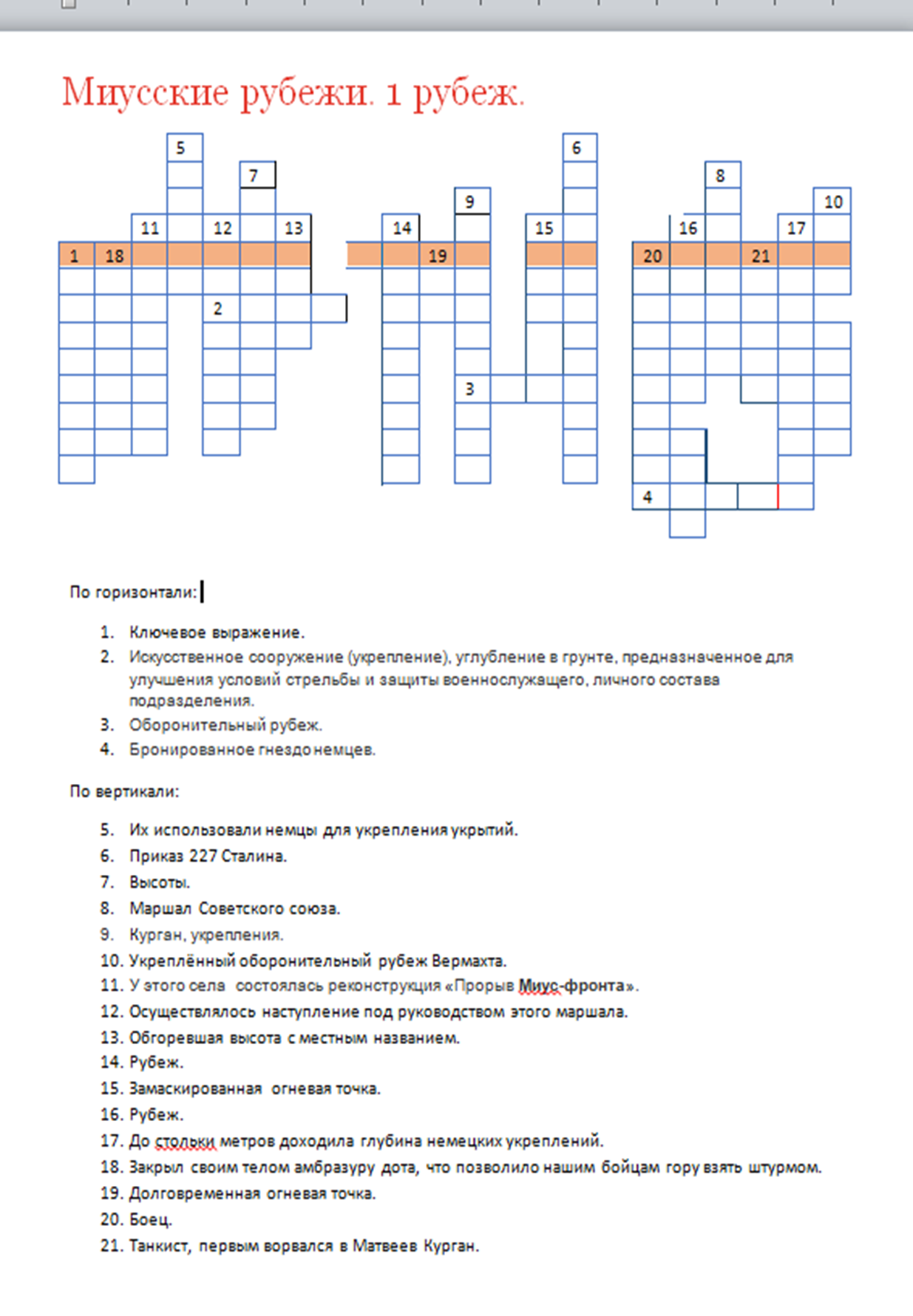 Прохождение 2 рубежа – «Минное поле». Печать карты, размещение на ней пути, обходя квадраты, обозначенные красной точкой. Оформление у себя дома и прохождение Полосы препятствий из подручных средств.Задание №1. Найдите на карте 7 рубежей:
1.Фёдоровка.
2.Приморка.
3.Алексеевка.
4. Матвеев Курган.
5.Волкова Гора.
6. Самбек.
7. Куйбышево
8. Саур-Могильский

Далее - у кого есть возможность обозначьте на карте эти рубежи красным цветом и пришлите фото, у кого нет - нарисуйте условно эти рубежи, сделайте фото и пришлите в это обсуждение)
 
Задание №2.
Подготовьте произвольно из подручных средств полосу препятствий по этим 8 рубежам (рубежи можно обозначить бумажными карточками), пройдите её и пришлите в это обсуждение фото или видеоотчет.
(полоса препятствий должна быть безопасной и в присутствии родителей)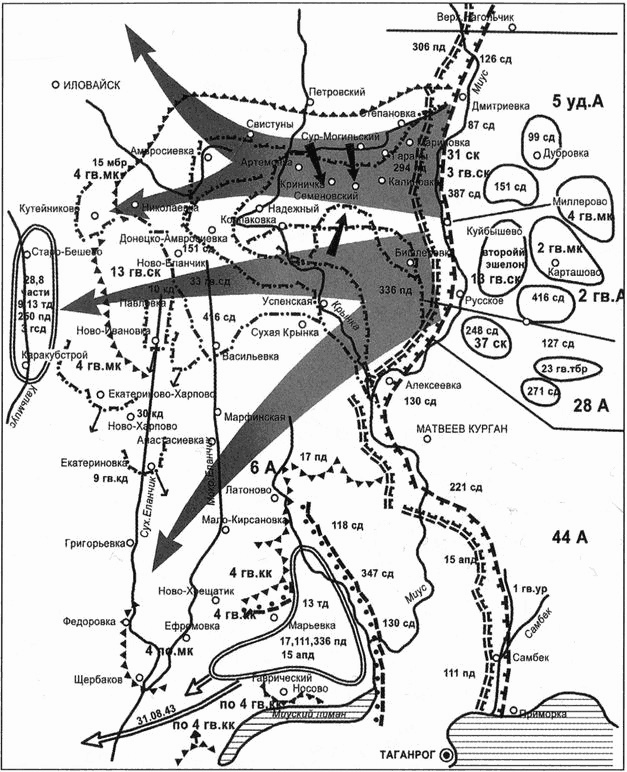 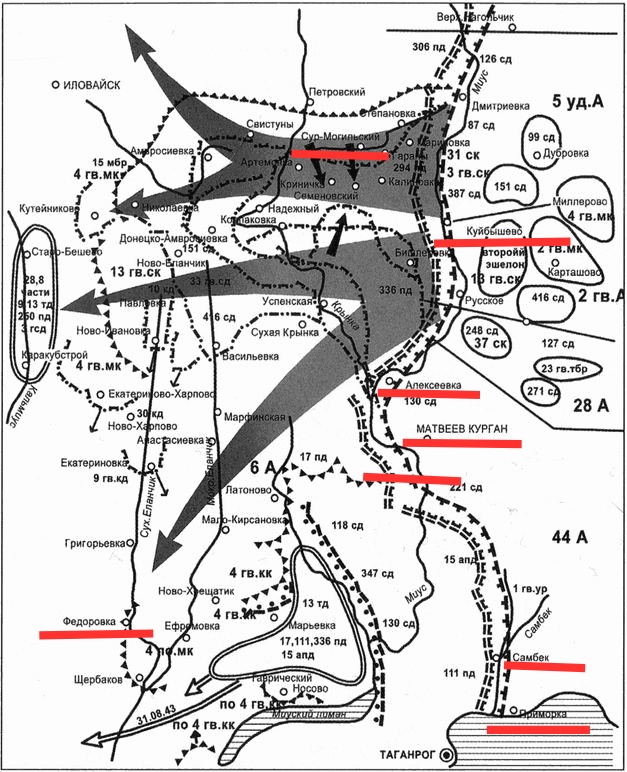 Прохождение 3 рубежа «Завязано морским узлом!»
Читаем информацию, смотрим обучающее видео, завязываем узел и выкладываем фото или видеоотчет. Инструктор:  Однажды в море случилась беда. Моряк-подводник по неосторожности оказался за бортом в ледяной воде. Пока корабль подошел к нему, сил у него уже не оставалось. Товарищи бросали спасательные концы, но они ложились неудачно. Когда же матрос все-таки сумел его поймать, не мог удержать в руках. И тогда привычным движением подводник опоясал себя концом, но затянуть узел сам не смог — закоченевшие пальцы не слушались, и он безнадежно махнул рукой товарищам. Они потянули, узел «взялся» и уже надежно удерживал моряка до самого подъема на палубу. Не сосчитать, сколько случаев в истории мореплавания связано с обычным морским узлом. И каждый раз за этим стояла чья-то судьба, а то и судьба целых экипажей. Не спешите утверждать, что вязать узлы — это просто. Морской узел — «конструкция» особая. В нем сочетаются простота и надежность. Они быстро вяжутся и легко — одним рывком — развязываются. Этим морской узел принципиально отличается от известного гордиева узла.
Морской узел достаточно потянуть за свободный кончик, чтобы он легко раздернулся, как говорят моряки, хотя перед этим он выдерживал многотонное усилие. Специалисты подсчитали, что морская практика предусматривает до четырех тысяч крепежных операций, на основе существующих нескольких десятков морских узлов.	

Морские узлы: 1. Вязание топового узла. 2. Изготовление простого кнопа. 3. Буйрейный узел. 4. Крепление бакштагов на утку. 5. Узел «восьмерка».
Вот лишь некоторые названия морских узлов: прямой, рифовый, беседочный, двойной беседочный, шкотовый, брам-шкотовый, буйрепный, выбленочный, гачный, двойной гачный, констриктор, боа-констриктор (от лат. «удав»), или затяжной, удавка, калмыцкий, плоский, сваечный, стопорный, шлюпочный, кошачьи лапки, бочечный, рыбацкая восьмерка, рыбацкий штык, задвижной штык, ступенчатый, фламандский, хирургический, задвижной, или выбленочный, штык, штык со шлагом, простой штык и даже пьяный узел с двумя затягивающимися петлями (используется по смысловому назначению — для усмирения не в меру разгулявшихся моряков вместо наручников).
Хорошо подготовленный боцман на парусном корабле Российского флота мог вязать самые сложные узлы в считанные секунды. Не отставали от него и старослужащие матросы, работавшие с парусами и снастями бегучего такелажа. С закатом эры парусного флота некоторые слишком торопливые умы поспешили объявить боцманское ремесло безвозвратно устаревшим. Но вот уже прошло полтора столетия, как мы расстались со старым парусным флотом, а морской узел, как и прежде, верой и правдой служит флотскому люду. И не только на надводных кораблях, но и на подводных лодках, где, как известно, нет ни мачт, ни бегучего такелажа, да и само плавание проходит все время под водой. И тем не менее ни один командир атомохода без канатов и тросов в море не выйдет. Не с чем потом будет швартоваться. Да и в океане случись что — без линя, каната, троса не обойтись, а значит — и без узла.
Словом, узел — штука серьезная. Прохождение 4 рубежа «Привал. Шалаш – палатка». (Конструирование на приусадебных участках или в квартире, используя ветки, спальные принадлежности, мебель)Инструктор: Приветствуем Вас, наши любимые Юнармейцы! Позади уже три непростых, но очень интересных рубежа дистанционной игры "Миусские рубежи" самое время немного отдохнуть и подкрепиться! Рубеж "Привал" Вам в этом поможет.
Для преодоления нашего рубежа Вам необходимо: соорудить шалаши- палатки (конструирование осуществляется на приусадебных участках или в квартире с использованием подручных средств, а именно: ветки, мебель, спальные принадлежности и т.д.); 	
Важным условием преодоления данного рубежа является соблюдение техники безопасности. Критерии оценивания по рубежу: 3 шалаша от команды– 10 баллов, 3 рецепта и фото обедов для солдата от команды - 10 баллов. За все дополнительные шалаши и рецепты будут начисляться дополнительные баллы.
Сроки выполнения заданий 24 часа.Прохождение 4 рубежа «Привал. Полева кухня». (Приготовление, рецепт и фото того, что хотелось бы съесть солдату после выполнения боевого задания).
Инструктор: Самое время приготовить то, что хотелось бы съесть солдату после выполнения боевого задания . Это может быть любая еда, которую вы приготовите своими руками: супы, каши, салаты, бутерброды, мясные блюда и т.д. на ваш выбор. (ждем от Вас рецепты и фотоотчеты).	
Немного полезной ознакомительной информации, чем питались советские солдаты на фронте.	
Во время войны происходит переоценка всех ценностей, даже обычный кусочек хлеба приобретает совершенно другое значение. Здоровый сон, отдых и еда очень нужны солдату для успешного выполнения боевого задания. Чтобы хорошо воевать, солдаты должны сытно питаться и руководство СССР знало эту простую истину. Именно поэтому полноценному питанию солдат Красной Армии уделялось очень большое внимание.
Все гражданское население СССР в тылу работало на фронт. Большая часть продовольственных товаров отправлялась на передовую. Кроме непосредственно продуктов, на фронт отправились тысячи поваров. Они должны были из имеющихся в дефиците продуктов готовить полезные и сытные блюда.	
Очень часто местные жители угощали советских солдат традиционной русской едой и лакомствами. Так, жители сел приносили бойцам ягоды, яблоки, сушеные грибы, варенье, соленые огурцы. Не забывали и про сало, домашнюю колбасу, пироги.	
Жители закавказских регионов отправляли на фронт мандарины, узбеки баловали солдат курагой и изюмом. Все граждане СССР старались хоть чем-то помочь армии и высылали деликатесы, которые трудно было достать обычному солдату.	
Горячие блюда являлись основной питания солдат. Супы, похлебки, юшки варили из любых продуктов, которые имелись в данный момент в распоряжении. Солдаты любили сытный гороховый суп, который готовился с добавлением перловки, моркови, картофеля и лука, тушенки.
В особо тяжелых случаях, когда ничего мясного не было под рукой, повара могли использовать отвары. Например, воду после варки риса или макарон не выливали, а разливали по кружкам и давали солдатам. Конечно, сытной такую еду не назовешь, но такая водичка в некоторой степени насыщала солдат и за неимением лучшего этим приемом пользовались некоторые повара.
Нормы продовольствия на солдата: 	
Питание военнослужащих на фронте было сытным и калорийным. Рядовые и офицерский состав в день могли рассчитывать на: 800 грамм ржаного хлеба, 300 грамм овощей, 400-500 грамм картофеля, 150 грамм мяса (свинины или говядины), 100 грамм рыбы, 50-60 грамм жиров и 40 грамм сахара.
Пилоты боевых самолетов получали усиленный паек. Высокие нагрузки и повышенная концентрация требовали более калорийного питания. Нормы хлеба и картофеля были такими же, как и у простых солдат. А вот мяса и других продуктов было больше. В частности, паек содержал 200 грамм круп, 400 грамм мяса птицы, 90 грамм рыбы, сгущенное молоко, творог, сметану и яйца.
Хлеб всему голова. Фронтовая пекарня.	
Хлеб в годы Великой Отечественной Войны являлся основой рациона солдат. Хлебопекарни в тылу сутками выпекали хлеб на нужды армии. Прохождение 5 рубежа «Артиллеристы». (Изготовление безопасного метательного средства и попадание им в ведро или кастрюлю на расстоянии 2 метров).Инструктор: О важности данной профессии можно говорить бесконечно, ведь кто, если не мы, должны знать и помнить историю, подвиги наших прадедов в Великой Отечественной войне. Будучи совсем молодыми юношами и девушками, они без страха шли и на Миус-фронт. 

Особенно эффективно действовала наша тяжелая артиллерия, буквально сметая с улиц баррикады и подавляя очаги сопротивления в зданиях, сочетая огонь прямой наводкой с залпами с закрытых позиций, что помогало пехоте и танкистам вести непрерывное наступление. Этому немцы не смогли ничего противопоставить. Логово фашистов было сломлено. Победа!! Каждый артиллерист должен уметь ловко управлять своим орудием, метко стрелять и всегда быть готовым принять бой.	

Для преодоления рубежа Вам необходимо выполнить следующие условия:
1. Создать реквизиты для попадания в цель, используя при этом подручные материалы или самодельные орудия (к примеру, Вам могут пригодится: еловые шишки, ведро, баскетбольная корзина, самодельный мяч (сделанный из мягкого материала), мягкие игрушки и т.д).	Требования к орудию: изготовленное Вами "орудие" НЕ ДОЛЖНО иметь:
прямых или острых углов;	колющих/режущих деталей;	
металлические или стеклянные составляющие;	тяжёлый вес.	
ИЗГОТОВЛЕННОЕ ОРУДИЕ ДОЛЖНО БЫТЬ АБСОЛЮТНО	 БЕЗОПАСНЫМ (желательно мягким)2.Попасть сделанным «орудием» в цель, запечатлев процесс попадания на фото или видео (фото/видеоматериалы присылаются в данное обсуждение). 
ВАЖНЫМ УСЛОВИЕМ преодоления рубежа является СОБЛЮДЕНИЕ ТЕХНИКИ БЕЗОПАСНОСТИ: в случае использования НЕБЕЗОПАСНОГО орудия, команда будет ДИСКВОЛИФИЦИРОВАНА из игры.	
Критерии оценивания рубежа:	
3 попадания от команды (каждое попадание должно быть выполнено разными юнармейцами) в цель из самодельного орудия – 10 баллов. Все последующие попадания будут поощряться дополнительными баллами.
Сроки выполнения заданий 24 часа	.9. Прохождение 6 рубежа «Медсанчасть». (Поиск лекарственных растений, рассказ об их лечебных свойствах. Игровое оказание первой помощи. Выполнение бинтовой повязки "шапочка Гиппократа").Инструктор: В нашем городе можно много найти лекарственных растений, растущих во дворах, просто на улице и на пустырях. Вот только лишь некоторые из них:	
1. Шиповник.	
Плоды многих видов шиповника содержат большое количество витамина С, что делает их ценными для медицины и здорового питания.
В плодах шиповника аскорбиновой кислоты примерно в 10 раз больше, чем в ягодах чёрной смородины, и в 50 раз больше, чем в лимоне, в 60—70 раз больше, чем в хвое сосны, ели, пихты или можжевельника. Витаминные экстракты, сиропы, таблетки, драже и отвары из плодов шиповника используются для лечения и профилактики заболеваний, связанных с недостатком в организме витаминов, прежде всего витамина C, при малокровии и истощении, как средство для повышения иммунитета
2. Малина.	
Малина относится к числу излюбленных ягод, и это неудивительно. Чаще всего плоды употребляются в свежем виде и составе сладких угощений. Малиной очень любят лакомиться зимой ввиду особого свойства укреплять иммунитет. Лекарственным сырьем являются плоды, а так же листья. Листья используют для приготовления травяного чая.
Чтобы провести обычное укрепление иммунитета, побороть хроническую усталость, поспособствовать лучшей сопротивляемости организма вирусам, пейте чай из листвы дважды в сутки.	
В период распространения простуды, гриппа, при ангине необходимо готовить крепкие отвары на листьях и свежих (либо сушёных) плодах малины. Такие средства также эффективны при авитаминозе и в межсезонье.
Для лучшего выведения мокроты из полости дыхательных путей, необходимо готовить отвары из листиков, плодов, кореньев или веточек кустарника.
3. Липа.	
Из свежих и сухих соцветий липы готовят ароматные и приятные на вкус чаи, отвары и настои. На две столовые ложки сырья кладут в пол-литра кипятка (90–95 °C) и настаивают около 20 минут, накрыв посудину плотной крышкой и обернув полотенцем, затем сцеживают и выпивают по трети стакана перед едой три раза в день. Более сильные настои и отвары (3 –4 больших ложки фитосырья на два стакана воды) подходят для полоскания горла и рта при простуде, стоматите.	
4. Подорожник.	
Листья подорожника содержат витамины С и К, каротин, лимонную кислоту, ферменты. Молодые и нежные листья подойдут для приготовления салатов с картофелем, луком, хреном и крапивой. Подорожник можно добавлять в омлеты, запеканки, пюре, котлеты, каши и напитки. Из него получаются великолепные щи. Подорожник используют в качестве мочегонного, потогонного, обезболивающего, противовоспалительного, антимикробного и успокаивающего средства. Свежие листья подорожника в измельченном виде можно применять при ушибах. Отхаркивающим свойством обладает настой, приготовленный из листьев подорожника, поэтому он используется для лечения бронхитов.	
5. Одуванчик.	
Его молодые листья можно использовать для приготовления салата, (при этом листья погружают на 30—40 минут в солевой раствор, чтобы значительно уменьшить их горечь), и борщей, из цветков одуванчика варят варенье, из раскрывшихся бутонов готовят «одуванчиковый мёд», а из поджаренных корней — суррогат кофе. Варёные листья употребляются как шпинат.
Растение обладает, жаропонижающим, слабительным, отхаркивающим, успокаивающим и лёгким снотворным действием. Порошок из высушенных корней одуванчика используют для усиления выведения из организма вредных веществ
Водный настой корней и листьев улучшает пищеварение, аппетит и общий обмен веществ, повышает общий тонус организма.
6. Лопух.	
Неприхотливое растение, растет повсюду. Просто замечательный сорняк. Дети из его плодов лепят фигурки. Лопух еще называют репейником.
В медицине используют и корни лопуха, и его листья. Из них готовят отвары, настои, экстракты и лечат разные заболевания: гастрит, остеохондроз, стоматит. Листья лопуха прикладывают к больным суставам. Отваром из лопуха укрепляют волосы.	

Практическое задание.	
1. Найти и сфотографировать перечисленные растения. Фото пришлите в это обсуждение.
2. Выполнение бинтовой повязки "шапочка Гиппократа").Дано три задания на выбор
Задания различаются по уровню сложности.
1. Задание 1 – самое простое, оценивается в 5 баллов.
Черепашья повязка на коленный сустав:
https://www.youtube.com/watch?v=jD4DqB9lgg8
Задание 2 – среднего уровня сложности, оценивается в 10 баллов.
Повязка чепец
https://www.youtube.com/watch?v=b9C8zowOlX4
Задание 3 – самое сложное, оценивается в 15 баллов Шапочка Гиппократа
https://www.youtube.com/watch?time_continue=10&v=..
Если будут выполнены все задания, то тогда баллы суммируются
Чем большая часть команды выполнит, тем лучше.Предоставить видео или фотоотчет прохождения данного рубежа
Прохождение 7 рубежа «Песня нам строить и жить помогает!». Командное или индивидуальное исполнение военных песен.
Инструктор: Вам предлагается выбрать любую песню военных лет и спеть всем отделением (оригинальность приветствуется).
Сейчас мы находимся в веке современных технологий и на самоизоляции, но интернет и телефоны есть у всех. Вы можете созвониться через Skype или иные On-line платформы и записать видео, возможно, вы просто снимите на телефон каждый сам себя, а потом склеите видео или командой.

(его можно снимать на протяжении всех испытаниях, т.е. снимать все чем вы занимались эту неделю, а потом наложить вашу песню)Рапорт командира о прохождении командой всех рубежей. Подведение итогов Сценарий тематической игры «Бабушкины пироги»Приветствие.Здравствуйте, дорогие друзья! День Матери в России отмечают ежегодно с 1998 года в последнее воскресенье ноября. ... . В этот день мы с особой теплотой вспоминаем о самых близких людях — наших мамах, бабушках, благодаря которым мы есть и живем!Разрешите от имени педагогов клуба «Патриот» поздравить всех мам                     с замечательным Днём матери и пожелать Вам интересных выходных и красивых праздников, Вашим детям - успехов и любознательности, а семьям – здоровья и благополучия. Спасибо Вам, что идёте в ногу со своими детьми и мы очень рады видеть Вас на тематической программе «Бабушкины пироги»!Сегодня юные корреспонденты будут по-особенному выпекать «пироги», соревнуясь в азах журналистики, и в результате творческой работы мы надеемся увидеть хорошее настроение, интересные фотографии, красивые стихотворения, оригинальные подарки и точные прогнозы маминого счастья. Замес. Вопросы по журналистике на  кране.Как-то грустно, в сердце пусто…
Е-рун-да!
Замешаем тесто густо —
Кра-со-та!
Яблок горы режем споро
На пи-рог!
Ах, пахуче, сок липучий…
Ре-жем впрок!
И капусту мнем до хруста
В пи-ро-ги —
Это тоже будет вкусно;
К нам бе-ги!
Платье в крошках; цап ладошкой
Слад-кий бок!
И бульдожке дам немножко
На зу-бок!
Наверное, в  каждой семье есть свой любимый рецепт, но  в наш пирог будем замешивать журналистские термины. Каждый ингредиент содержит вопрос, отвечая на него, получаете бал своей команде.Яйцо. Как называется процесс формирования полос из заголовков, шапок и материала?А. Вёрстка.Б. Дорога.В. Сочинение2)  Сахар. Что обязательно публикуется в каждом издании?А. Праздничные сведенияБ. Выходные сведения.3) Мука. Это оперативное периодическое издание.                                                                                                                                       А. Листок      Б. Газета.4) Соль. Кто является сотрудником редакции, выполняющий все поручения редакции?	А. Курьер. Б. Корреспондент.	В. Контролёр.5) Страница газеты и журнала – это…	А. Полоса.	Б. Путь читателя.В. Линия сюжета.6) Как называется важный материал, размещённый на первой полосе?А. Колесница.Б. Передовица.В. Пионерка.        7)  Главное лицо редакции.А. КорреспондентБ. Бухгалтер.В. Редактор.8)  Тесты, идущие под девизом «лаконичность, доступность и удобство восприятия»	А. Заголовок.Б. Интервью.В. PR-текстыРабота творческих мастерских.«Мастерская подарков».«Прогноз маминого счастья».«Мастерская поэзии».«Мамина логика»  Дорогие мамы! На благо команды придётся потрудиться и Вам! Ваша задача включить свою логику и увидеть в 2-3 изображениях вещи, обстоятельства или даже учреждения, связанные с вами.1.Разминка. Зарабатываете по 1 баллу.Ответы: 	1. Косметика + сумка = косметичка2. Дети + сад = Детский садик 		3. щёчки + свекла = румяна		4. коляска + пляж = декретный отпуск5. губы + помада = губная помада6. С.Лазарев + берёза = серёжки7.ЗАГС + соска = свидетельство о рождении.8. мужчина на кухне + посуда помыта = День матери2. Фразеологизмы и строчки из песен.	1. Дружба крепкая, не сломается. (строчка из песни)	2. Усы, лапы и хвосты – все мои документы (Простоквашино)3. Считать ворон. (фразеологизм)4. Вертится на языке (фр)5. С луны свалился (фр)6. От улыбки станет всем светлей (песня)7. Ох, рано, встаёт охрана (песня)8. А нюх, как у собаки, а глаз, как у орла! (песня)Сделать нужно нам пирог,
Чтоб отведать каждый мог.
Граммов сто возьмем улыбок,
И совсем чуть-чуть ошибок,Смеха, звонкой радости
Полкило – для сладости.
Горстку доброты добавим,
Лаской, нежностью приправим,Сердца пыл и жар души.
В печь сажай и не тужи.
Наш пирог на удивленье
Получился – загляденье!Просто чудо – не стряпня,
Угощайся вся родня!
Подарить бы Вам платье из счастья, да его всяк посвоему шьёт... Отвести бы от Вас все ненастья, да не ведаем их наперёд... Милая...Добрая...Нежная...Вас не изменят года Ваше Величество Женщина, будьте прекрасны всегда!!!Наша встреча подошла к концу.Благодарим вас за внимание!Сценарий познавательной игры «ЗАГАДКА ПРИРОДЫ»	Цель: привлечения внимания школьников к объектам растительного мира, проблемам взаимоотношений человека и окружающей среды.Задачи: 1. Способствовать формированию знаний о природе, её закономерностях на примере растений родного города; 2. Формировать у обучающихся ответственности за состояние окружающей среды; 3. Развивать мышление, умение решать задачи, рассчитанные на сообразительность.Участники – юные корреспонденты, ученики 5-7 классов, участники фотоконкурса «Самое необычное растение в моём городе».Оборудование: рекламные листы «Поддержим защиту окружающей среды» (д/з); живые объекты природы (листья, цветы, семена), 2 доски для заданий, карточки с изображением памятников природы в нашем городе, музыкальное оформление, микрофоны, проектор и экран. Форма проведения: познавательная игра.Ход мероприятия.Приветствие Ведущий: В соответствии с Конституцией Российской Федерации каждый имеет право на благоприятную окружающую среду, каждый обязан сохранять природу и окружающую среду, бережно относиться к природным богатствам.	)Природные богатства широко используются в ландшафтной архитектуре, ведущей к развитию садово-паркового искусства. Искусство своеобразное, так как имеет дело с живым растущим "строительным материалом", требующим постоянного профессионального надзора и поддержания. Если уход отсутствует, то композиции утрачивают характер произведений искусства, превращаясь просто в зеленые территории. Это одна из причин, из-за которых до наших дней дошло относительно небольшое количество живых памятников. И потому сохранившиеся сады, парки и отдельные композиции требуют бережного отношения.К числу рукотворных ландшафтов относятся и искусственные лесные массивы, которыми богат и наш город. Это и роща «Дубки», разбитая по Указу Петра I о посадке рощи «…попечением горожан для собственного увеселения кругом Таганрога посеять желудей для лесу, а по морским пригожим местам посадить ивы…». И таганрогский парк культуры и отдыха имени М.Горького. Градоначальник Б. Б. Кампенгаузен обратил внимание, что местная карантинная аптека покупает много лекарственных растений. Посоветовавшись с карантинным врачом Пищуковым, он предложил в 1806 году разбить в городе "аптекарский сад", где можно было бы разводить некоторые лекарственные растения и фруктовые деревья. Под него был отведен земельный участок в 12 десятин и 1720 саженей в северной части города, выстроили помещение для сторожа и хранения инструментов. Идея сада родилась в марте, и уже 30 июня Б. Б. Кампенгаузен представил план и объяснил его организацию. В том же 1806 году в Курской губернии у мещанина Махова были закуплены 1000 саженцев яблонь, малины, рябины и черемухи. Кроме того, из местных поместий были завезены саженцы декоративных деревьев и кустарников. Сотни растений из своих питомников подарили таганрогскому саду атаман М. И. Платов, предприниматели-помещики И. Д. Алфераки и Трандафилов.Участвуя в фотоконкурсе «Самое необычное растение в моём городе», ребята обратили внимание на проблему сохранности живых памятников, своими глазами увидели, что проблема существует: мусор, заражённые ветви, обломанные стволы. Любопытные фотокорреспонденты нашли деревья, которым около 200 и 300 лет. Парк культуры и отдыха имени М. Горького, старейший на юге России, первоначально «Аптекарский сад», не только богат историей, связанной с карантином, ради которого были высажены первые саженцы, но и сохранил нам живые памятники. Сейчас мы раскроем загадку: составим характеристики именно об этих деревьях.Конкурс «Характеристика»На демонстрационной доске - листы с изображением деревьев, на которых есть 1 ориентир и к каждому дереву подготовлен свой набор листочков с небольшими характеристиками.  Задача игроков: быстро и правильно подобрать верное описание, прикрепить к дереву и определить – о каком дереве характеристику они составили, с последующей защитой. (Гинкго, дуб, яблоня, груша, черёмуха, боярышник, рябина, липа.)«Поддержим защиту окружающей среды». Слово болельщикам. (д/з) Демонстрация и защита рекламных листов.Конкурс «Узнай растение по запаху».Ведущий: Запахи в нашей жизни играют огромную роль. Они стоят на страже здоровья, мешая принимать недоброкачественные продукты или дышать загрязненным воздухом. Медики установили, что вдыхание приятных запахов замедляет ритм дыхания, пульс, понижает кровяное и внутричерепное давление, а вдыхание неприятных - понижает температуру кожи, ослабляет слух и зрение, отрицательно влияет на пульс, ритм дыхания и т. д. Каждое растение имеет свой неповторимый аромат и многие из них влияют на наше здоровье и настроение. Надо успокоиться - понюхайте ромашку или герань, повысилось давление - ваниль, мелисса, валериана будут способствовать его понижению. Знаете ли вы, что ароматы жасмина, розы и гвоздики возбуждают клетки мозга мощнее, чем чашка крепкого кофе, а ученики лучше справляются с тестами на внимание, если аудитория наполнена ароматами мяты или ландыша. Эти же запахи помогают и тем, кто работает на компьютере. Полезны прогулки среди сосен - облегчают дыхание, помогают при заболеваниях органов дыхания. Этот целительный воздух полезен при бронхитах, туберкулёзе лёгких.  А какое обоняние у вас? Давайте проверим.Игрокам с завязанными глазами предлагают понюхать листочки полыни, мяты, ромашки пахучей, листья укропа, смородины, веточку сосны, кору берёзы, дуба, яблони, липы, акации и ребята по запаху определяют растение.Конкурс «Символ защиты наших деревьев.    	                                                  Ребята с помощью клея и сухих листьев создают композиции в защиту окружающей нас природы.Конкурс «Аптека».На ощупь с закрытыми глазами ребята определяют содержимое ящика (орех, чабрец, лимон) и называют лекарственные свойства этого предмета.Эрудит-пауза «Это интересно». Растения синоптики.                  (экранизация из работ конкурса «Самое необычное растение в моём городе»)Ведущий: Более 400 удивительных растений издавна служат людям барометрами. Наблюдая за ними, можно надежно предсказать наступление ненастной погоды. Это вьюнок полевой, сердечник луговой, чистотел, белокрыльник, костянка, клевер, одуванчик, кислица и многие другие.Указывать на ненастье могут и комнатные растения, такие как бальзамин или монстера деликатесная, которую в народе даже называли «плаксой» - перед дождем на ее листьях появляются капли. Дело в том, что родина монстеры - тропические леса, воздух которых перенасыщен влагой. В таких условиях растению очень трудно испарять воду. Поглощенная корнями, она нагнетается при помощи корневого давления в надземные органы и выделяется не традиционно (путем испарения), а благодаря истеканию капель через особые водяные устьица, расположенные у окончания жилок на краю листа. Эта способность сохранилась у растений и в комнатных условиях - как только влажность воздуха повышается (перед дождем), монстера начинает «плакать».Такой же способностью обладают и широко культивируемые у нас декоративные растения каллы (с белыми цветками- крыльями), относящиеся, как и монстера, к семейству аронниковых.А канны называют «дождливым деревом». На них перед дождем тоже появляются капли жидкости, как и у простенького сорняка - конского каштана.Ухудшение погоды предсказывает и клен - за 3-4 дня до ненастья у основания черешков его листьев появляются капли жидкости.О будущей погоде сигнализируют и изменения в положении листьев некоторых растений. Перед дождем листочки кислицы обыкновенной опускаются, прижимаясь к черешку, складывает листочки и клевер луговой.Эта биологическая особенность имеет приспособительное значение - не дает каплям дождя вымывать из листьев органические вещества, образуемые при фотосинтезе, и минеральные вещества, поглощенные корнями.А вот другой способ узнать, будет ли в ближайшее время дождь или солнце. Если цветки мокрицы (звездчатка средняя) не раскроются до 9 часов утра, днем непременно испортится погода. Этим «барометром» можно пользоваться все лето - мокрица цветет с апреля до поздней осени. Аналогично можно определить погоду по календуле лекарственной (ноготкам), осоту огородному.При приближении ненастья закрываются цветки вьюнка, лютика, соцветия одуванчика лекарственного; у чистотела, фиалки цветы увядают; у сердечника лугового поникает белое соцветие. Все это защищает пыльцу от намокания.Другой индикатор погоды - запах. Есть растения, которые в сухую погоду почти не пахнут, но перед дождем начинают выделять много эфирных масел и нектара, как бы торопясь опылить свои цветки до наступления ненастья. Вокруг этих растений (акация, жимолость, гречиха, горчица белая) перед дождем бывает особенно много пчел.Подведение итогов. Награждение. Сценарий тематической программы «Берег детства»Цель: воспитание любви к родителям и сохранение семейных ценностей.Оборудование: микрофоны, аппаратура, материал для оформления конкурсных костюмов (одноразовая посуда, ленцы, искусственные цветы, скотч, стиплер, цветная бумага, клей).Оформление: На демонстрационном стенде – подарки мамам (подготовленные заранее юными корреспондентами – участниками игры) и высказывания о маме. В зале передан домашний антураж – кресло с пледом, абажур, камин, занавес (места, удобные для тематических фото).Участники: Ведущая 1, Ведущая 2, команды (по 5 учеников и по 5 мам)Ведущая 1: Здравствуйте, дорогие друзья! Ведущая 2: Здравствуйте!У каждого есть в жизни берег детства, 
И море сказок, и волшебных снов.
На эту красоту не наглядеться,                                                                                         Так хочется вернуться вновь и вновь. Павел КашаевБерег детства – это родная земля, первые тропы, которыми странствовали мы упорно и которые помним каждый день. Это – наши верные друзья и зажигательные игры, запах свежего молока и хлеба, романтические мечты и фантастические планы, это мир, полный маленьких трагедий и веселой радости, тайн и неисчерпаемой энергии.Все начинается с детства.  Чему ребенок научится в детстве, то и пронесет через всю жизнь. Первые книжки, первые песни, первые каракули – это берега детства. Ведущая 1. С самых первых минут нашей жизни мы окружены маминым теплом и заботой. Мама… Это первое слово, которое произносит, наверное, каждый ребёнок.
          Какая она, моя Мама? «Добрая и справедливая, ласковая и серьезная, смелая и нежная, сильная и чуткая – и все это вместе, одновременно! И каждый раз Она новая, разная и все-таки та же самая – моя, одна единственная!» - так думает каждый сын и каждая дочь. Ведущая 2: Международный праздник «День матери» в России появился совсем недавно — в 1998 году. В других странах его отмечают на протяжении многих десятилетий, а в Великобритании целых четыреста лет — с XVII века. В нашей стране праздник всех мам приходится на последнее воскресенье ноября.Празднование Дня матери в других странах очень похоже на то, как мы отмечаем 8 Марта. Например, в Австралии дети готовят для мамы праздничный завтрак, дарят цветы и подарки. Австрийские школьники готовятся к празднику заранее: на уроках мастерят милые подарки, учат стихи, собирают весенние букеты. В Европе очень популярны торты, специально изготовленные к этому дню. Еще одна традиция — прикалывать на одежду бутон гвоздики, причем белую гвоздику носят в память об умершей маме.Ведущая 1: В России определенных традиций празднования Дня матери пока не сложилось. Хотя во всех структурах устраиваются различные мероприятия, посвящённые этому дню.  Разрешите от имени педагогов клуба «Патриот» поздравить всех представительниц прекрасного пола с праздником. И пожелать настроения, здоровья, любви и новых побед.Вашему вниманию - видео подборка о мамах.  (видео)Ведущая 2: Один философ сказал, что женщина должна уметь из ничего сделать салат, шляпку и скандал.Конкурс «Мысли на расстоянии»Приготовим салат по необычному. Воспользовавшись «Поваренной книгой» отобраны рецепты салатов. Ребята показывают пантомимой, жестами, звуками, процесс приготовления салата. Задача мам – понять и рассказать нам, какой салат готовят их дети. Победит та, команда, которая правильно поймёт мысли своих детей и даст верное название «приготовленного» блюда.Чтобы подготовить новый образ на программе открыто «Ателье мод» и фабрика «Шляпницы».Просьба отправить на работу в ателье по 2 мамы и по 2 ребёнка с «мастерами» ателье – ………………….Конкурс «Ателье мод».Каждая команда должна используя газеты журналы, ножницы, булавки, скрепки, веревочки, скотч, клей и т. д. сконструировать необычный костюм для ребенка. На выполнение задания дается 10 минут.В ателье мамы для девочки готовят наряд в соответствии с выбранной ими тематикой.Тематики нарядов: 	Мисс ЗимаМисс праздникМисс Пляжный сезонИду на фитнесКостюм для прогулки с детьми.Мисс школьницаМисс ТаганрогМисс ПатриотМисс ОчарованиеКонкурс «Шляпницы».На «фабрике» из подручного материала дети и мамы готовят шляпки по тем же темам, что и в «ателье». В это время проводится конкурс «Музыкальный» с оставшимися в зале участниками. Конкурс Музыкальный.Какой же праздник без песни. Сейчас мы вместе с вами проверим вашу музыкальную память. Задача каждой команды — вспомнить как можно больше песен, в текстах которых встречаются женские имена. По очереди команды напевают строчки из вспомнившихся им песен. Побеждает та команда, чей «музыкальный словарный запас» больше.Дефиле моделейВедущая 1: На программу вернулись модельеры с моделями. Поприветствуем модель №1: Мисс ЗимаМисс праздникМисс Пляжный сезонИду на фитнесКостюм для прогулки с детьми.Мисс школьницаМисс ТаганрогМисс Очарование И, конечно, главная модель - Мисс ПатриотПеред вами прекрасные шляпки, изготовлены из необычных материалов.Дефиле моделей шляп (те же темы)Конкурс Женщина–детективКаждая мамочка выступает в роли детектива. Очень часто мамам приходится включать всю свою интуицию, логику и сообразительность, чтобы узнать всё о своём любимом ребёнке.Приглашаются 9 мам (по 1 от команды), перед ними 1 минуту дефилирует 1 болельщик, затем он выходит из зала, несколько изменяет внешность и возвращается к конкурсанткам. Задача дам — отыскать, что именно изменилось в молодом человеке. Ведущий заранее говорит, сколько отличий нужно найти. Дамы записывают ответы на листочке и передают ведущему.Конкурс «Улыбочку!»Мамина улыбка – всегда радость и спокойствие для детей. А фотографам всегда приятно запечатлеть положительные эмоции. Только улыбаемся сегодня по-особенному, исполняя ту роль, которая вам выпадет на карточке.(Этот конкурс проводится между девочками и мамами. Нужно заранее приготовить карточки, на которых нужно написать, как должна улыбнуться девушка. Примеры карточек: как младенец родителям, как девушка своему возлюбленному, как девушка из рекламы, как Мона Лиза, как секретарша директору, как двоечник, мисс бизнес, подписавшая выгодный контракт, нашедшая клад, женщина-загадка. Эти карточки раскладываются на столе. Каждая участница вытягивает карточку и выполняет доставшееся задание. Победительницу определяет мужская половина, присутствующая на празднике).Мамочки улыбаются в фоторамочку, и фотокорреспонденты делают снимки. Мамы сами произносят, как они улыбаются.Жюри – итоги.Ведущая 2: Пока жюри подводит итоги – время для селфи.Награждение.Фото на память.Песня «Мы желаем счастья Вам!»Ведущая 1: Всё снято на видео и будет выложено в ВК в нашей группе.Ведущая 2: С праздником! Праздники – лишь поводСказать ещё раз те слова:Никто мне более не дорог,Чем мамочка, любимая моя!Ведущая 1: До свидания, до новых встреч! Любите, берегите и гордитесь своими мамами.Задания для реализации в дистанционном форматеМетодические рекомендациидля родителей в период дистанционного обучения.Для обеспечения непрерывности образовательного процесса родителям рекомендуется обеспечить доступ обучающихся к цифровым ресурсам с соблюдением правил СанПина по их использованию в соответствие с возрастными особенностями детей, оказать содействие в понимании домашнего задания и его выполнения, а также способствовать обеспечению ответной связи с педагогом.Задания для обучающихся 1 года обученияЗадание 1 Фотоконкурс «Соберём букет вместе» Юным корреспондентам, не выходя из дома, предстоит найти самый красивый и самый оригинальный цветок, сфотографировать его и выложить на странице детского объединения «Пресс Центр» В ВК в обсуждение «Соберем букет вместе!».                                                                      Номинации:                                                                                                    1.Фоторабота.                                                                                                2. Зарисовка.                                                                                                   3. Репортаж.                                                                                                    4. Сказка.                                                                                                         5. Видеоролик (чтение стихотворения, музыкальное оформление, посвященное цветочку)Задание 2. Газета, как средство рекламы.Познакомиться с теорией. Составить конспект.https://vk.com/club58571621, http://www.advertiser-school.ru/,Задание 3. Мы - «Патриот»!Разработать рекламный лист, посвящённый деятельности Центра «Патриот»обсуждение «Реклама в боевом листке. Наш «Патриот» самый …!»Задание 4. Типы и виды школьных газет. Читаем информацию. https://vk.com/topic-58571621_40476681Ищем оформление газеты.	Форма контроля: Диалог. https://vk.com/topic-58571621_40476681, обсуждение «Типы и виды школьных газет». Дети рассказывают о том СМИ, которое бы они хотели издавать.Задание 5. Подготовка материалов к выпуску боевого листка «Полевая почта» Форма контроля: написать по выбору:1.краткий репортаж о родственнике – участнике в ВОВ;2. Стихотворение;3. Военная история в Таганроге.	https://vk.com/club58571621 Задание 6Тема: Анализ квест игры «Память через поколения». Составление репортажей.Ребята знакомятся на страницах https://vk.com/club58571621с рекомендательными особенностями составления репортажа, фотоотчёта, выполняют задание и выкладывают в обсуждение https://vk.com/topic-58571621_40474841 Форма контроля: создавайте и выкладывайте педагогам в диалог группы «МЦПВ «Патриот» МБУ ДО ЦВР г.Таганрог» в vk.com https://vk.com/topic-58571621_40474841  :Обзорный репортаж об игре;Фотоколлаж – фотоотчёт о прохождении пройденных Вами этапов игры;Интересные фото, видео о ходе Вашего участия в игре в 1-5 ориентирах, в течении года.Предполагаемый результат:1. Награждение авторов самых содержательных материалов грамотами;2. Создание архива для музея Детского движения ЦВР;3. Публикация в очередном выпуске боевого листка «Полевая почта».Задание 7Тема: Организация и проведение фотофестиваля: «Как я провёл лето!»в группе «МЦПВ «Патриот» МБУ ДО ЦВР г.Таганрог» социальной сети «В Контакте» https://vk.com/topic-58571621_41159916 Номинации:«В объективе – моя семья!»;«Путешествие летом»;«Лето уДачное»;«Жизнь животных летом»;«Краски солнечного лета» (пейзажное фото);«ЗОЖ летом».Задание 8Тема: Творческая работа «Из 5 слов о школе» Задание: Творческую работу выложить в группе «МЦПВ «Патриот» МБУ ДО ЦВР г.Таганрог» социальной сети «В Контакте»Задание 9Тема: Творческий конкурс «Чудеса под Новый год».Задание: познакомиться с методическими рекомендациями по оформлению творческой работы и принять участие в конкурсе на страницах группы «МЦПВ «Патриот» в социальной сети «В Контакте» https://vk.com/topic-58571621_46691158Задание 10Тема: Интервью-диалог. Задание: познакомиться с рекомендациями по оформлению творческой работы и составить вопросы по теме: «А.П.Чехов – наш земляк». Провести интервью-диалог с родителями и результаты выложить в обсуждении https://vk.com/topic-58571621_46719133Задания для обучающихся 2 года обученияЗадание 1 Фотоконкурс «Соберём букет вместе» Юным корреспондентам, не выходя из дома, предстоит найти самый красивый и самый оригинальный цветок, сфотографировать его и выложить на странице детского объединения «Пресс Центр» В ВК в обсуждение «Соберем букет вместе!».   Номинации:                                                                                                  1.Фоторабота.                                                                                                                   2. Зарисовка.                                                                                                                      3. Репортаж.                                                                                                              4. Сказка.                                                                                                                   5. Видеоролик (чтение стихотворения, музыкальное оформление, посвященное цветочку)Задание 2. Заголовки. Иллюстрации. Редакции. Разработать заголовки, иллюстрации, посвящённые деятельности МЦПВ «Патриот».Результат выложить на странице детского объединения «Пресс Центр» В ВК https://vk.com/club58571621, обсуждение «Реклама в боевом листке. Наш «Патриот» самый …!»Задание 3 Выпуск боевого листка «Полевая почта»Подготовка материалов к выпуску боевого листка «Полевая почта», посвящённого Дню космонавтики.Результат выложить на странице детского объединения «Пресс Центр» В ВК https://vk.com/club58571621Задание 4. Конкурс репортажей «Корреспондент года».Задание: Написать репортаж. Тема по выбору:1.	Без газеты не прожить. 2.	Моя казачья родословная. 3.	Книга - друг умных. 4.	Я – корреспондент, потому что..5.	Моя мечта.	Конкурсный материал прислать в ВК для оценки и обсуждения: https://vk.com/club58571621. Задание 5.  Подготовка материалов к выпуску боевого листка «Полевая почта».Написать по выбору:1.Краткий репортаж о родственнике – участнике в ВОВ;2. Стихотворение;3. Военная история в Таганроге.	Форма контроля: выложить материал на странице https://vk.com/club58571621 Задание 6Тема: Организация и проведение фотофестиваля: «Как я провёл лето!»в группе «МЦПВ «Патриот» МБУ ДО ЦВР г.Таганрог» социальной сети «В Контакте» https://vk.com/topic-58571621_41159916 Номинации:«В объективе – моя семья!»;«Путешествие летом»;«Лето уДачное»;«Жизнь животных летом»;«Краски солнечного лета» (пейзажное фото);«ЗОЖ летом».Задание 7Тема: Творческая работа «Аналитическое интервью. Анкета.» Подготовленный творческий материал выложить в группе «МЦПВ «Патриот» МБУ ДО ЦВР г.Таганрог» социальной сети «В Контакте» https://vk.com/topic-58571621_41159916 Задание 8Тема: Творческий конкурс «Чудеса под Новый год».Задание: познакомиться с методическими рекомендациями по оформлению творческой работы и принять участие в конкурсе на страницах группы «МЦПВ «Патриот» в социальной сети «В Контакте» https://vk.com/topic-58571621_46691158Задание 9Тема: Очерк. Портретный очерк.Задание: Ознакомиться с рекомендациями по оформлению творческой работы,  составить портретный очерк А.П.Чехова и выложить в обсуждении https://vk.com/topic-58571621_46719133Диагностические материалы.Совместно с психологом проводится анкетирование и диагностика разных аспектов деятельности школьников, которая показывает: •	Наличие положительного мотива к деятельности в проблемной ситуации: могут разобраться в ситуации и найти решение проблемы; •	Наличие положительных изменений в эмоционально-волевой сфере: испытывают радость от деятельности и им это интересно;•	Переживание субъективного открытия: сами получают свой результат                      и сами справляются с проблемой;•	Осознание усвоения нового как личностной ценности: им важно научиться решать эти ситуации и им будут нужны эти знания.Методика изучения мотивации (Калинина Н.В. Лукьянова М.И.)Дорогой друг!Внимательно прочитай каждое неоконченное предложение и предложенные варианты ответов к нему. Выбери для окончания предложения 3 варианта из предлагаемых ответов, самые справедливые и действительные по отношению к тебе. Выбранные ответы подчеркни.1. Я стараюсь обучаться лучше, чтобы...а) получить хорошую отметку; б) наша группа была лучше; в) принести больше пользы людям;  г) учусь, чтобы получать впоследствии много денег; д) меня уважали и хвалили товарищи; е) меня любила и хвалила преподаватель;ж) меня хвалили родители; з) за успехи мне покупали красивые вещи; и) меня не наказывали; к) я больше знала и умела.2. Я не могу заниматься (писать статьи) лучше, так как...а) у меня есть более интересные дела;б) можно учиться плохо, а впоследствии хорошо зарабатывать;в) мне мешают дома писать, тренироваться; г) в ЦВР меня часто ругают;д) мне просто не хочется учиться на журналиста;е) не могу заставить себя писать статьи и т.д.;ж) мне трудно усвоить учебный материал;з) я не успеваю работать вместе со всеми.3. Если я получаю хорошую отметку, мне больше всего нравится то, что...а) я хорошо знаю учебный материал;б) мои товарищи будут мной довольны;в) я буду считаться хорошим учеником;г) мама будет довольна; д) учительница будет рада;е) за успехи мне купят красивую вещь;ж) меня не будут наказывать;з) я не буду тянуть коллектив назад.4. Если я получаю плохую отметку, мне больше всего не нравится то, что...а) я плохо знаю учебный материал; б) это получилось случайно;в) я буду считаться плохим учеником;  г) товарищи будут смеяться надо мной; д) мама будет расстроена; е) учительница будет недовольна;ж) я весь коллектив буду тянуть назад; з) меня накажут дома; и) мне не купят красивую вещь. Тест «Быть или не быть журналистом»Этот тест позволит определить твою расположенность к профессии журналиста. Если ты согласен с утверждением, — обводи ответ «да», если не согласен — обводи ответ «нет». После каждой группы вопросов подсчитывай количество положительных ответов. В конце теста подсчитай, сколько всего ответов “да” ты получил. Результаты и пояснения к тестуПодсчитай, сколько всего ответов «да» у тебя получилось. Если ты набрал более 12 баллов, то работа журналиста для тебя очень привлекательна, ты имеешь вполне точное представление о том, чем занимается журналист. Попробовать себя в качестве журналиста не так трудно, как в других профессиях. Существуют школьные газеты, а также различные молодежные издания, которые регулярно объявляют конкурсы для начинающих авторов. Ты можешь написать заметку в журнал «Абитуриент». Если это занятие придется тебе по душе, можешь решаться на подготовку к поступлению на факультет журналистики. Журналисты освещают самые разные стороны жизни общества: политику, культуру, спорт, проблемы детей и молодежи... Есть узко профессиональные области труда журналиста, связанные с производством, сельским хозяйством, экономикой, образованием и т.д. Важно выбрать ту тему и ту область, о которой тебе хотелось бы много знать и делиться этим знанием с другими людьми. Если ты набрал от 8 до 12 баллов, то, скорее всего, у тебя противоречивое отношение к профессии “журналист” — какие-то ее стороны тебе очень нравятся, а какие-то — нет. Посмотри, по какой группе вопросов ты набрал меньше, чем 2 балла. Первая группа, «ТЫ ХОЧЕШЬ…», выясняет наличие у тебя главных способностей и личных качеств, необходимых для успешной работы журналиста. Эти способности можно развивать. Например, умение живо изложить мысль на бумаге можно развить регулярными тренировками — написанием маленьких эссе, сочинений, описанием своих впечатлений от фильмов и т.д. Выработка своего мнения — путь к взрослению. Собственное мнение не обязательно должно отличаться от мнения всех. Важно понимать, почему ты придерживаешься именно этой точки, чем руководствуешься в определении своей позиции. Вторая группа вопросов, «ТЫ СМОЖЕШЬ…», затрагивает особенности повседневного труда журналиста – творческие муки, работа по набору текста, умение заставить себя трудиться над репортажем, даже когда нет настроения. Хочешь ли ты жить так каждый день? Можешь ли ты видеть за рутиной такого труда самые желаемые для тебя результаты — интересные материалы, внимание читателей (зрителей, слушателей), творческие успехи? Третья группа вопросов, «ТЫ ЗНАЕШЬ, ЧТО…», касается основных “минусов” профессии журналиста. Во многом они связаны с отношением к этой профессии, – люди не доверяют журналистам, информации в газетах и на ТВ. Профессия “журналист”, также как и профессия “артист”, становится “золотым дном” лишь для избранных. Большинство журналистов не получают “бешеных” гонораров и даже не имеют постоянной работы. С появлением Интернета у многих журналистов появился шанс заявить о себе, но для успешной карьеры этого мало. И, конечно, это опасная профессия. Журналисты погибают в горячих точках, их убивают те, кто боится разоблачений, да и сама профессия может “съесть” человека нервными перегрузками, напряжением воли, ненормированным рабочим днем и т.д. Четвертая группа вопросов, «ТЫ ГОТОВ…», направлена на выяснение того, что ты делаешь сейчас, чтобы стать журналистом. Эта группа вопросов очень важна, потому что касается реализации твоих склонностей на этапе подготовки. Если сейчас ты не ленишься писать, просматривать газеты, следить за новостями, то, скорее всего, твои склонности к профессии — это не просто разговоры. И, наконец, последняя группа вопросов, «ТЫ ВЕРИШЬ, ЧТО…» затрагивает важнейшие ценности работы журналиста. Твоя вера в эти ценности означает готовность соблюдать правила работы настоящего журналиста. Если ты набрал от 4 до 7 баллов, то профессия журналист для тебя мало привлекательна, однако какие-то ее стороны тебе интересны. Возможно, тебе подойдет какая-либо сходная профессия, например, пресс-секретарь (специалист, представляющий работу организации широкой общественности), политический консультант (специалист, который следит за СМИ, анализирует материалы и делает выводы), литературный или художественный критик. Если твои результаты не превышают 3 баллов, то профессия журналиста тебе не интересна. Журналист должен сочетать в себе качества, которые на первый взгляд кажутся несовместимыми в одном человеке: способность к длительному письменному труду, умение быстро завязывать контакт, быть аналитиком и выдумщиком. Поэтому не один тест не даст тебе стопроцентной гарантии в том, подходит тебе эта профессия или нет. Пробуй делать что-то, похожее на работу журналиста. Пробуй делать это постоянно, оценивай свои впечатления и отношение к этому виду деятельности.Литература для педагогов:Григорьев Д.В., Вторая древнейшая. Беседы о журналистике, М.: Просвещение, 2010Внеурочная деятельность школьников. Методический конструктор. – М.: Просвещение, 2010Горчакова Т.В., Бударина Л.Н., Коростелёва Т.В. «Служу Отечеству пером». Образовательная программа по основам детской журналистики. – Томск: Издательство «Твердыня», 2008.Горчакова Т.В., Бударина Л.В., Коростелева Т.В. Методическое пособие по основам детской журналистики. – Томск: Издательство «Твердыня» - 2011Землянская Е.Н. Учебные проекты младших школьников. //Начальная шк. 2005 - № 9.Ческидова В.И. Проектируем внеурочную деятельность в образовательной организации. – Архангельск: АО ИОО, 2014.Для обучающихся:1. Горчакова Т.В., Бударина Л.В., Коростелева Т.В. Дорогою Добра. Рабочая тетрадь по основам детской журналистики. – Томск: «Твердыня».2. В помощь начинающим журналистам. Под ред. Козева Н., Синцова П. – М.: изд-во «Правда», 1964.3. Тертычный А.А. Жанры периодической печати. – М., 2000.Электронные ресурсы:Леонид Плешаков. «Интервью: проход по минному полю». Сара МакКрэм и Лотт Хью: «Как интервьюировать детей» .Ivan Iostman. Как готовить и брать интервью.Тертычный А.А. «Жанры аналитической журналистики».Тертычный А.А. «Жанры периодической печати». Белановский С.А. «Индивидуальное глубокое интервью». Аграновский В. «Вторая древнейшая». Туманов Д. «Жанры периодической печати». Шибаева Л. «Жанры в теории и практике журналистики». Лукина М. «Технология интервью». Эрик Фихтелиус «Десять заповедей журналистики». Агафонова Ю.А. Методика преподавания элективного курса «Журналистика» старшеклассникам.  (Сетевой ресурс www.openclass.ru/io/1/psihologiches).Профориентационные игры. В помощь психологу. (Сетевой ресурс: http://www.psiholognew.com/igra01.html)Роль школьной газеты в процессе социализации подростка. - Самарский внешкольник, информационно-методический журнал. (Сетевой ресурс http://sam-vneshkolnik.narod.ru/page3.htm)Спирина Н.А. Журналистика в школе. (Сетевой ресурс: http://festival.1september.ru/articles/310091/)Рассмотрена на заседании педагогического совета 31.08.2022 (протокол № 1) УТВЕРЖДАЮДиректор МБУ ДО ЦВР__________А.В. ШкуркоСрок реализации программы: 2 годаВозраст обучающихся: 11-14 летРазработчик:Педагогдополнительного образованияНаталья Вячеславовна Белькова     №ТемаКоличество часовКоличество часовКоличество часовКоличество часовКоличество часовКоличество часовКоличество часовКоличество часовКоличество часовКоличество часовФормы аттеста-ции/ контро-ляФормы аттеста-ции/ контро-ляФормы аттеста-ции/ контро-ля     №ТемаОбщее Общее Теория Теория Теория Прак-тика Прак-тика Прак-тика Прак-тика Прак-тика Формы аттеста-ции/ контро-ляФормы аттеста-ции/ контро-ляФормы аттеста-ции/ контро-ляВводное занятие. Знакомство с деятельностью и историей ЦВР. Инструктаж по технике безопасности.22222Беседа Беседа Беседа О целях и задачах «Полевой почты». Юнкоры и их роль в боевом листке.22222Беседа Беседа Беседа Творческая работа «Из 5 слов о школе». Старт фотомарафона «Патриот в Интернете», посвящённый Дню Интернета в России.2222222Беседа Беседа Беседа История журналистикиИстория журналистикиИстория журналистикиИстория журналистикиИстория журналистикиИстория журналистикиИстория журналистикиИстория журналистикиИстория журналистикиИстория журналистикиИстория журналистикиИстория журналистикиИстория журналистикиИстория журналистикиИстория журналистикиИстория журналистикиВведение. Что такое журналистика и как она появилась? Пражурналистика.2222222Творческая работаТворческая работаТворческая работаВозникновение первой русской газеты. Журнальная и газетная цензура при правлении Елизаветы Петровны.2222222Творческая работаТворческая работаТворческая работаИз истории детской прессы.222Творческая работаТворческая работаТворческая работаИнформационные жанры журналистикиИнформационные жанры журналистикиИнформационные жанры журналистикиИнформационные жанры журналистикиИнформационные жанры журналистикиИнформационные жанры журналистикиИнформационные жанры журналистикиИнформационные жанры журналистикиИнформационные жанры журналистикиИнформационные жанры журналистикиИнформационные жанры журналистикиИнформационные жанры журналистикиИнформационные жанры журналистикиИнформационные жанры журналистикиИнформационные жанры журналистикиИнформационные жанры журналистикиИнформационные жанры: заметка, репортаж и фоторепортаж. Творческая работа: заметка о дереве (по выбору).221111111Творческая работаТворческая работаТворческая работа7 правил съёмки деревьев.222222Творческая работаТворческая работаТворческая работаТворческая работа. Портретное фото. Старт фотоконкурса «Долгожитель семьи».222222Творческая работаТворческая работаТворческая работаИнтервью. Практическая работа «Интервью: Что такое ЗОЖ и как ты к нему относишься?»221111111Тренинг Тренинг Тренинг Зарисовка. Практические советы: Как правильно фотографировать природу.221111111Тренинг Тренинг Тренинг Статья.222222Тренинг Тренинг Тренинг Рецензия. Корреспонденция.222222Тренинг Тренинг Тренинг Тренинг «Учимся говорить красиво».221111111Тренинг Тренинг Тренинг Пресс-релиз.  Опрос. Проведение опроса.221111111Тренинг Тренинг Тренинг Формирование выпуска №2.222222Тренинг Тренинг Тренинг Газетный мир.Газетный мир.Газетный мир.Газетный мир.Газетный мир.Газетный мир.Газетный мир.Газетный мир.Газетный мир.Газетный мир.Газетный мир.Газетный мир.Газетный мир.Газетный мир.Газетный мир.Газетный мир.Журналистские профессии.22222Наблюдение Наблюдение Наблюдение Практикум «Лучше один раз увидеть». Экскурсия в редакцию газеты «Таганрогская правда»221111111Наблюдение Наблюдение Наблюдение Опрос «Чему посвящён День народного единства».222222Опрос Опрос Опрос Знакомство с законами СМИ.22222ЭссеЭссеЭссеПрофессиональное общение журналиста.221111111ЭссеЭссеЭссеЖурналистские будни. Типичные ошибки.22222ЭссеЭссеЭссеТворческая работа: статья в газету по теме «Мама». Выпуск №3.22222ЭссеЭссеЭссеПодготовка к ролевой игре «Бабушкины пироги».22222ЭссеЭссеЭссеРолевая игра «Бабушкины пироги».22222Ролевая играРолевая играРолевая играСтарт творческого конкурса статей «Новогодняя импровизация».21111111Подготовка фото для оформления календаря.22111111Выпуск календаря 2019г.22111111Выпуск №4.22222Анализ творческого конкурса «Елочная игрушка своими руками».22222Выстав-ка работВыстав-ка работВыстав-ка работПодготовка дружеских репортажей.22222Празд-ник Празд-ник Празд-ник Новогодний огонёк   «С репортажем о друге».22222Празд-ник Празд-ник Празд-ник Публицистический стиль речи: назначение, цели, языковые особенности22111111Защита работЗащита работЗащита работСтарт интернет-конкурса рекламных листов «Я скажу спасибо за…»22222Защита работЗащита работЗащита работПодборка и корректировка выпуска №522222Коллективный анализ работКоллективный анализ работКоллективный анализ работТворческая работа. Репортажи о А.П.Чехове.22222Коллективный анализ работКоллективный анализ работКоллективный анализ работСпец выпуск боевого листка, посвящённого А.П.Чехову.22222Коллективный анализ работКоллективный анализ работКоллективный анализ работПроцесс подготовки интервью.                                             Создание и редактирование текста.22222Анкети-рова-ние Анкети-рова-ние Анкети-рова-ние Заголовок (его основные функции и требования к нему), лид (вводная часть), смысловые части, подпись.22111111Анкети-рова-ние Анкети-рова-ние Анкети-рова-ние Заметка: особенности и назначение жанра. Требования к заметке. Виды заметок.22111111Анкети-рова-ние Анкети-рова-ние Анкети-рова-ние Особенности и назначение жанра. Основные виды: интервью-диалог, интервью-монолог, интервью-сообщение.22111111Анкети-рова-ние Анкети-рова-ние Анкети-рова-ние Практическое занятие. Составление интервью – диалога  и проведение его в кругу клуба.22222Анкети-рова-ние Анкети-рова-ние Анкети-рова-ние Выпуск № 6 «Наши Защитники».22222Анкети-рова-ние Анкети-рова-ние Анкети-рова-ние Виды репортажа. Композиционно-стилистические особенности.22111111Интер-нет-играИнтер-нет-играИнтер-нет-играИнтернет-игра «Лото журналиста».22222Интер-нет-играИнтер-нет-играИнтер-нет-играЗнаменитые женщины в Таганроге. Интервью с ними22111111Практи-ческая работаПракти-ческая работаПракти-ческая работаВыпуск номера №7 «8 марта – день чудесный».22222Практи-ческая работаПракти-ческая работаПракти-ческая работаИгра «Здравствуйте, мамы!»22222Анализ мероприятияАнализ мероприятияАнализ мероприятия7 условий репортажа.22111111Само-оценка обучающихсяСамо-оценка обучающихсяСамо-оценка обучающихсяИгра «Моя статья»22222Само-оценка обучающихсяСамо-оценка обучающихсяСамо-оценка обучающихсяНаписание репортажей об игре.22222Само-оценка обучающихсяСамо-оценка обучающихсяСамо-оценка обучающихсяДостоверность. Как добиться доверия читателя.22111111Художественно-техническое оформление издания. Заголовки.22111111Само-анализ Само-анализ Само-анализ Спец выпуск «Юмор нашего клуба»22222Творческая работаТворческая работаТворческая работаКорреспонденция. Иллюстрации.22111111Наблю-дение Наблю-дение Наблю-дение Журналистика 2-ой половины ХХ века.22222Наблю-дение Наблю-дение Наблю-дение Газета, как средство рекламы.22222Турнир Турнир Турнир Турнир редакций «Спец. выпуск», посвящённый Всемирному Дню здоровья.22222Турнир Турнир Турнир Журналистское расследование.22222222Анализ  Анализ  Анализ  Письмо.22Анализ  Анализ  Анализ  Основы редактирования.22111111Анализ  Анализ  Анализ  Интернет-журналистика.22222Анализ  Анализ  Анализ  Словарь журналистских терминов.22111111Анализ  Анализ  Анализ  Акция памяти.Акция памяти.Акция памяти.Акция памяти.Акция памяти.Акция памяти.Акция памяти.Акция памяти.Акция памяти.Акция памяти.Акция памяти.Акция памяти.Акция памяти.Акция памяти.Акция памяти.Акция памяти.Журналистика времён Великой отечественной войны. Спец. выпуск, посвящённый ВОВ.22222Беседа Беседа Беседа Акция памяти «Спасибо деду за победу».22111111Беседа Беседа Беседа Итоги года. Классная газета.Итоги года. Классная газета.Итоги года. Классная газета.Итоги года. Классная газета.Итоги года. Классная газета.Итоги года. Классная газета.Итоги года. Классная газета.Итоги года. Классная газета.Итоги года. Классная газета.Итоги года. Классная газета.Итоги года. Классная газета.Итоги года. Классная газета.Итоги года. Классная газета.Итоги года. Классная газета.Итоги года. Классная газета.Итоги года. Классная газета.Темы и задачи совместной деятельности.22222Анализ приобретённых навы-ковАнализ приобретённых навы-ковАнализ приобретённых навы-ковТестирование «Азы журналистики»22222Анализ приобретённых навы-ковАнализ приобретённых навы-ковАнализ приобретённых навы-ковПодготовка и выпуск 9 номера.22222Анализ приобретённых навы-ковАнализ приобретённых навы-ковАнализ приобретённых навы-ковСоздание своих редакций. 22111111Анализ приобретённых навы-ковАнализ приобретённых навы-ковАнализ приобретённых навы-ковПодборка лучших статей боевого листка года.22222Анализ приобретённых навы-ковАнализ приобретённых навы-ковАнализ приобретённых навы-ковПланирование работы юнкоров в новом учебном годе.22222Анализ приобретённых навы-ковАнализ приобретённых навы-ковАнализ приобретённых навы-ковИтоговая игра «Корреспондент - 2019».22222№ТемаКоличество часовКоличество часовКоличество часовКоличество часовКоличество часовКоличество часовКоличество часовФормы аттеста-ции/ контроля№ТемаВсего  Всего  Всего  Теория Теория Прак-тика Прак-тика Формы аттеста-ции/ контроляВводное занятие. Знакомство с деятельностью ЦВР. Инструктаж по технике безопасности.22222Конкурс О целях и задачах «Полевой почты». Юнкоры и их роль в боевом листке.2221111Конкурс Ориентиры работы юнкоров. Оформление боевого листка.2221111Конкурс Творческая работа «Я - Патриот, потому что…». 22222Конкурс Аналитические жанры журналистики.Аналитические жанры журналистики.Аналитические жанры журналистики.Аналитические жанры журналистики.Аналитические жанры журналистики.Аналитические жанры журналистики.Аналитические жанры журналистики.Аналитические жанры журналистики.Аналитические жанры журналистики.Аналитические жанры журналистики.Аналитический отчет. Фотоконкурс «Очарованье Родины моей»2222Аналити-ческая работаАналити-ческая работаАналитическая корреспонденция.2222Аналити-ческая работаАналити-ческая работаАналитическое интервью.222111Аналити-ческая работаАналити-ческая работаАналитический опрос. Выпуск №1.222111Аналити-ческая работаАналити-ческая работаБеседа.2222Диагно-стикаДиагно-стикаКомментарий.222111Диагно-стикаДиагно-стикаРезюме.222111Диагно-стикаДиагно-стикаАнкета. Обработка. Составление графиков.222111Диагно-стикаДиагно-стикаТворческая работа. Портретное фото. Старт фотоконкурса «Долгожитель семьи».22222Конкурс Конкурс Мониторинг. Рейтинг. 222111Диагно-стикаДиагно-стикаРецензия.222111Диагно-стикаДиагно-стикаСтатья. 222111Диагно-стикаДиагно-стикаЖурналистское расследование. 222111Диагно-стикаДиагно-стикаУдачное фото деревьев, пейзажа.222111Анализ результа-тов участия детей в практических занятиях Анализ результа-тов участия детей в практических занятиях Репортажи о животных. Экскурсия в живой уголок (парк культуры и отдыха).22222Анализ результа-тов участия детей в практических занятиях Анализ результа-тов участия детей в практических занятиях Обозрение.222111Анализ результа-тов участия детей в практических занятиях Анализ результа-тов участия детей в практических занятиях Обзор СМИ (по теме «ЗОЖ»)222111Анализ результа-тов участия детей в практических занятиях Анализ результа-тов участия детей в практических занятиях Прогноз. Версия.222111Анализ результа-тов участия детей в практических занятиях Анализ результа-тов участия детей в практических занятиях Подборка и корректировка выпуска №2.22222Анализ результа-тов участия детей в практических занятиях Анализ результа-тов участия детей в практических занятиях Выпуск №2.22222Анализ результа-тов участия детей в практических занятиях Анализ результа-тов участия детей в практических занятиях Письмо. 222111Опрос Опрос Эксперимент.222111Опрос Опрос Аналитический пресс-релиз. Опрос «Чему посвящён день народного единства»22222Опрос Опрос Рекомендация (совет).222111Конкурс Конкурс Выпуск пресс-релизов.22222Конкурс Конкурс Рекомендация (совет).222111Конкурс Конкурс Фоторепортаж «ЗОЖ – это…».222111Конкурс Конкурс Фоторепортаж о маме. 222111Конкурс Конкурс Портретное фото.222111Конкурс Конкурс Тренинг «Короче, Склифосовский»22222Конкурс Конкурс Силуэтное фото.222111Конкурс Конкурс Подготовка выпуска №3. 22222Ролевая игра Ролевая игра Подготовка к ролевой игре «Бабушкины пироги».22222Ролевая игра Ролевая игра Ролевая игра «Бабушкины пироги».22222Ролевая игра Ролевая игра Репортажи об играх и программах клуба «Патриот».22222Беседа Беседа Конкурс кроссвордов, посвящённый всемирному дню борьбы со СПИДом. Стар конкурса статей и репортажей «Новогодняя импровизация». Старт творческого конкурса «Елочная игрушка своими руками».222111КонкурсКонкурсДизайнер-оформитель. Практическая работа.Дизайнер-оформитель. Практическая работа.Дизайнер-оформитель. Практическая работа.Дизайнер-оформитель. Практическая работа.Дизайнер-оформитель. Практическая работа.Дизайнер-оформитель. Практическая работа.Дизайнер-оформитель. Практическая работа.Дизайнер-оформитель. Практическая работа.Дизайнер-оформитель. Практическая работа.Дизайнер-оформитель. Практическая работа.Оформление стенгазеты «Я говорю – НЕТ!».221111Выпуск календаряВыпуск календаряОформление зимнего фото. 221111Выпуск календаряВыпуск календаряДизайн. Макросъёмка.221111Выпуск календаряВыпуск календаряПодготовка фото для оформления календаря.221111Выпуск календаряВыпуск календаряВыпуск календаря 2019г.2222Выпуск календаряВыпуск календаряОбзор фото «Новогодние традиции»2222Выпуск календаряВыпуск календаряПодбор материала для выпуска №4.221111Творческая работаТворческая работаВыпуск №4 «Новый год в кругу семьи». 2222Творческая работаТворческая работаУчастие в новогодних праздниках.2222Творческая работаТворческая работаПодготовка к новогоднему огоньку.22Праздник Праздник Новогодний огонёк «С репортажем о друге».22Праздник Праздник Художественно-публицистические жанры журналистики.Художественно-публицистические жанры журналистики.Художественно-публицистические жанры журналистики.Художественно-публицистические жанры журналистики.Художественно-публицистические жанры журналистики.Художественно-публицистические жанры журналистики.Художественно-публицистические жанры журналистики.Художественно-публицистические жанры журналистики.Художественно-публицистические жанры журналистики.Художественно-публицистические жанры журналистики.Очерк (о А.П. Чехове).Очерк (о А.П. Чехове).21111Анализ приобретённых навыковАнализ приобретённых навыковПортретный очерк, на примере              Ф. Раневской. Портретный очерк, на примере              Ф. Раневской. Анализ приобретённых навыковАнализ приобретённых навыковСтарт интернет-конкурса рекламных листов «Я скажу спасибо за…»Старт интернет-конкурса рекламных листов «Я скажу спасибо за…»21111Анализ приобретённых навыковАнализ приобретённых навыковЗарисовка. Проблематика сюжетного очерка.Зарисовка. Проблематика сюжетного очерка.21111Анализ приобретённых навыковАнализ приобретённых навыковПленэр «Пейзажная зарисовка» в парке им. Горького.Пленэр «Пейзажная зарисовка» в парке им. Горького.222Творческая работаТворческая работаАссоциативная зарисовка.Ассоциативная зарисовка.21111Творческая работаТворческая работаПортретная зарисовка. Стар фотоконкурса «Папа может всё »Портретная зарисовка. Стар фотоконкурса «Папа может всё »21111Творческая работаТворческая работаЭссе. Литературные эссе.Эссе. Литературные эссе.21111Творческая работаТворческая работаВиртуальные беседы с любимыми литературными героями.Виртуальные беседы с любимыми литературными героями.21111Выпуск №5.Выпуск №5.222Практические занятия.Практические занятия.Практические занятия.Практические занятия.Практические занятия.Практические занятия.Практические занятия.Практические занятия.Практические занятия.Практические занятия.5 приёмов письма.5 приёмов письма.222Наблюдение Наблюдение Журналистский «шпионаж».Журналистский «шпионаж».22Наблюдение Наблюдение Игра «Склифосовский»Игра «Склифосовский»222Наблюдение Наблюдение Игра «Живая газета»Игра «Живая газета»222Наблюдение Наблюдение О Православии. Интервью со священнослужителем Свято-Никольского храма.О Православии. Интервью со священнослужителем Свято-Никольского храма.21111Наблюдение Наблюдение Интервью с представителями «Союза десантников»Интервью с представителями «Союза десантников»21111Наблюдение Наблюдение Интервью с представителями «Боевое братство»Интервью с представителями «Боевое братство»21111Наблюдение Наблюдение Герои «без галстуков».Герои «без галстуков».222Наблюдение Наблюдение Интернет – игра «Лото журналиста»Интернет – игра «Лото журналиста»222Конкурс Конкурс 5 приёмов письма.5 приёмов письма.222Творческая работаТворческая работаПодбор материала для выпуска №6Подбор материала для выпуска №6222Творческая работаТворческая работаВыпуск №6 «Наши защитники». Выпуск №6 «Наши защитники». 222Творческая работаТворческая работаПодготовка к тематической программе «Здравствуйте, мамы!»Подготовка к тематической программе «Здравствуйте, мамы!»Творческая работаТворческая работаТематическая программа «Здравствуйте, мамы!»Тематическая программа «Здравствуйте, мамы!»222Анализ мероприятияАнализ мероприятияАнализ игры, составление репортажей.Анализ игры, составление репортажей.222Анализ мероприятияАнализ мероприятияИгра «Слова - спутники»Игра «Слова - спутники»222Творческая работаТворческая работаСоставление репортажей о благотворительной акции клуба «Патриот» - «Книга - воину»Составление репортажей о благотворительной акции клуба «Патриот» - «Книга - воину»222Творческая работаТворческая работаТермины журналистики. Законы журналистов.  Игра «Последние штрихи».Термины журналистики. Законы журналистов.  Игра «Последние штрихи».21111Творческая работаТворческая работаПодготовка материалов для выпуска №7Подготовка материалов для выпуска №7222Творческая работаТворческая работаВыпуск №7Выпуск №7222Творческая работаТворческая работаХудожественно-техническое оформление издания.Художественно-техническое оформление издания.Художественно-техническое оформление издания.Художественно-техническое оформление издания.Художественно-техническое оформление издания.Художественно-техническое оформление издания.Художественно-техническое оформление издания.Художественно-техническое оформление издания.Художественно-техническое оформление издания.Художественно-техническое оформление издания.Структура издания.Структура издания.222Анализ при-обретён-ных навыковАнализ при-обретён-ных навыковДизайн. Ищем оформление газеты. Дизайн. Ищем оформление газеты. 21111Анализ при-обретён-ных навыковАнализ при-обретён-ных навыковЗаголовки.Заголовки.21111Анализ при-обретён-ных навыковАнализ при-обретён-ных навыковИллюстрацииИллюстрации21111Анализ при-обретён-ных навыковАнализ при-обретён-ных навыковТипы и виды школьных газет.Типы и виды школьных газет.222Анализ при-обретён-ных навыковАнализ при-обретён-ных навыковВыпуск молнии.Выпуск молнии.222Анализ при-обретён-ных навыковАнализ при-обретён-ных навыковДизайн издания: основные элементы оформительского замысла.Дизайн издания: основные элементы оформительского замысла.21111Анализ при-обретён-ных навыковАнализ при-обретён-ных навыковИнтерлиньяж.Интерлиньяж.21111Анализ при-обретён-ных навыковАнализ при-обретён-ных навыковАвантитул. Авантитул. 21111Анализ при-обретён-ных навыковАнализ при-обретён-ных навыковГазетная «утка». Газетная «утка». 21111Анализ при-обретён-ных навыковАнализ при-обретён-ных навыковЖурналистика знаменитых.Журналистика знаменитых.Журналистика знаменитых.Журналистика знаменитых.Журналистика знаменитых.Журналистика знаменитых.Журналистика знаменитых.Журналистика знаменитых.Журналистика знаменитых.Журналистика знаменитых.Лебедев К.А. Как создавать сравнения и метафоры для преподавания?Лебедев К.А. Как создавать сравнения и метафоры для преподавания?21111Тестирование Тестирование Колесниченко А.В. Прикладная журналистика Колесниченко А.В. Прикладная журналистика 21111Тестирование Тестирование Уроки Дмитрия Диброва.Уроки Дмитрия Диброва.21111Тестирование Тестирование «Кисло-сладкая журналистика» Матвея Ганапольского.«Кисло-сладкая журналистика» Матвея Ганапольского.21111Тестирование Тестирование Интересные факты из жизни известных журналистов.Интересные факты из жизни известных журналистов.222Тестирование Тестирование Выпуск №8 «Юмор нашего города»Выпуск №8 «Юмор нашего города»   222Тестирование Тестирование Акция памяти.Акция памяти.Акция памяти.Акция памяти.Акция памяти.Акция памяти.Акция памяти.Акция памяти.Акция памяти.Акция памяти.Журналистика времён Великой отечественной войныЖурналистика времён Великой отечественной войны222Беседа, наблюдениеБеседа, наблюдениеСпец. выпуск, посвящённый ВОВ.Спец. выпуск, посвящённый ВОВ.21111Беседа, наблюдениеБеседа, наблюдениеПодготовка поздравительных боевых листков.Подготовка поздравительных боевых листков.222Беседа, наблюдениеБеседа, наблюдениеАкция памяти «Спасибо деду за победу». Акция памяти «Спасибо деду за победу». 21111Беседа, наблюдениеБеседа, наблюдениеАкция памяти «Спасибо деду за победу».Акция памяти «Спасибо деду за победу».222Беседа, наблюдениеБеседа, наблюдениеРедакционно-издательская деятельность.Редакционно-издательская деятельность.Редакционно-издательская деятельность.Редакционно-издательская деятельность.Редакционно-издательская деятельность.Редакционно-издательская деятельность.Редакционно-издательская деятельность.Редакционно-издательская деятельность.Редакционно-издательская деятельность.Редакционно-издательская деятельность.Редакция.Редакция.21111БеседаБеседаРедактирование материалов.Редактирование материалов.21111БеседаБеседаПодготовка и выпуск № 9.Подготовка и выпуск № 9.222Итого-вая играИтого-вая играРеклама в издательстве.Реклама в издательстве.222Итого-вая играИтого-вая играПодготовка фото заданий на итоговую игру. Подготовка фото заданий на итоговую игру. 222Итого-вая играИтого-вая играИтоговая игра «Корреспондент - 2019».Итоговая игра «Корреспондент - 2019».222Итого-вая играИтого-вая игра№Направление воспитательной работыНазвание мероприятияСрок исполненияОтветственный Планируемый результатФормы 1Нравственное воспитание. Воспитание толерантности, культуры школьных, семейных ценностей.Творческая работа «Из 5 слов о школе». Фотоконкурс «В фокусе-детство!»СЕНТЯБРЬ ПДОПовышение престижа школы и семьи, утверждение посредством средств слова и фотографии положительного образа детства, любви и тёплого отношения к детям.Чат, кейс-технологии, творческий конкурс.2Нравственное воспитание. Трудовое воспитание. Воспитание культуры. Эстетическое воспитание.Конкурс зарисовок и статей «Пишу о дедушке, пишу о бабушке»ОКТЯБРьПДОВоспитание внимания, любви и уважения к пожилым людям, объединение разных поколений семьи, формирование навыков художественного слова.Творческий конкурс зарисовок и статей. Создание репортажей о своих дедушках и бабушках.3Нравственное воспитание.Конкурс «Знакомьтесь – моя мама!»НОЯБРЬПДОВоспитание  уважения и благодарности к главному человеку жизни— Маме.Конкурс фоторепортажей.4Нравственное воспитание. Трудовое воспитание. Патриотическое воспитание.Выпуск календаря«Любимый Таганрог»ДЕКАБРЬПДОСоздание перекидного календаря из творческих работ обучающихся, посвящённым видам родного города. Воспитание любви и гордости за родной город. Творческий конкурс, информационный поиск.5Нравственное воспитание. Патриотическое воспитание.Фотоконкурс «Путь в науку», приуроченный ко Всемирному Дню наукиЯНВАРЬПДОСоздание постеров, отражающих жизнь знаменательных учёных-земляков.Творческий конкурс 6Нравственное воспитание. Воспитание культурыКонкурс блогеров «Культура слова», посвящённый Дню родного языкаФЕВРАЛЬПДОВ ВК создание обсуждения «Культура слова», написание хвалебных слов родному языку.Творческий конкурс, беседа, чат.7Нравственное воспитание. Патриотическое воспитание.Журналистское расследование «Донские писатели о мамах»МАРТПДОРаскрыть отношение донских писателей к образу матери, отражение его в произведенияхЖурналистское расследование8Нравственное воспитание. Патриотическое воспитание.Тренинг «Наши портреты».АПРЕЛЬПДОСоставление портрета современного молодого человека, как собирательного образа поколения молодых людей.Тренинг 9Нравственное воспитание. Эстетическое воспитание.Ролевая игра «Корреспондент года»МАЙПДОПрохождение игрового маршрута по жанрам журналистики и выявление лучшей игровой редакции и лучшего корреспондента года.Ролевая игра№вопросыВариант ответаВариант ответа1Ты хочешь…Ты хочешь…Ты хочешь…выражать свои мысли и отношение к событиям письменно.выражать свои мысли и отношение к событиям письменно.данетбыть в курсе событий, жить в постоянном потоке информациибыть в курсе событий, жить в постоянном потоке информацииданетбыть принципиальным, иметь свое мнение, свой взгляд на события общественно-политической, культурной, экономической жизнибыть принципиальным, иметь свое мнение, свой взгляд на события общественно-политической, культурной, экономической жизниданетВсего «да» - Всего «да» - Всего «да» - Всего «да» - 2Ты сможешь… Ты сможешь… Ты сможешь… постоянно тренировать умение письменно выражать свои мыслипостоянно тренировать умение письменно выражать свои мыслиданетнаходить такой ракурс подачи информации, чтобы это было интересно самым разным людямнаходить такой ракурс подачи информации, чтобы это было интересно самым разным людямданетмного времени проводить за компьютером, набирая свои текстымного времени проводить за компьютером, набирая свои текстыданетВсего «да»Всего «да»Всего «да»Всего «да»3Ты знаешь, что… Ты знаешь, что… Ты знаешь, что… эту профессию нередко считают одной из самых продажных, потому что, подавая информацию, журналист часто вынужден считаться с мнением тех, кто сильнее егоэту профессию нередко считают одной из самых продажных, потому что, подавая информацию, журналист часто вынужден считаться с мнением тех, кто сильнее егоданетбольшинство журналистов в России мало зарабатывают и не имеют стабильного места работыбольшинство журналистов в России мало зарабатывают и не имеют стабильного места работыданетв России журналисты часто погибают в России журналисты часто погибают данет                        Всего «да» -                        Всего «да» -4Ты готов… Ты готов… Ты готов… потратить много времени и сил на подготовку к вступительному профилирующему экзамену на факультет журналистикипотратить много времени и сил на подготовку к вступительному профилирующему экзамену на факультет журналистикиданетвырабатывать свой публицистический стильвырабатывать свой публицистический стильданетповышать свою эрудицию (осведомленность) в самых разных сферах жизни и культурыповышать свою эрудицию (осведомленность) в самых разных сферах жизни и культурыданет                                                         Всего «да» -                                                         Всего «да» -5Ты веришь, что… Ты веришь, что… Ты веришь, что… честная, объективно поданная информация меняет мир и людей к лучшемучестная, объективно поданная информация меняет мир и людей к лучшемуданетжизнью правит информация, которую справедливо называют “четвертой властью”жизнью правит информация, которую справедливо называют “четвертой властью”данетжурналист в России — одна из самых героических профессийжурналист в России — одна из самых героических профессийданет                                                             Всего «да»                                                             Всего «да»Всего «да» по тесту _____ Всего «да» по тесту _____ Всего «да» по тесту _____ Всего «да» по тесту _____ 